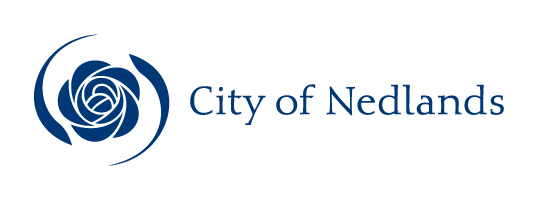 MinutesCouncil Meeting 28 April 2020AttentionThese Minutes are subject to confirmation.Prior to acting on any resolution of the Council contained in these minutes, a check should be made of the Ordinary Meeting of Council following this meeting to ensure that there has not been a correction made to any resolution.Table of ContentsCity of NedlandsMinutes of an Ordinary Meeting of Council held online and via livestream on Tuesday 28 April 2020 at 7 pm.Declaration of OpeningThe Presiding Member declared the meeting open at 7.03 pm and drew attention to the disclaimer below.Present and Apologies and Leave of Absence (Previously Approved)Councillors	Her Worship the Mayor, C M de Lacy	(Presiding Member)Councillor F J O Bennett	Dalkeith WardCouncillor W R B Hassell	Dalkeith Ward	Councillor A W Mangano	Dalkeith WardCouncillor B G Hodsdon (from 7.09 pm)	Hollywood WardCouncillor P N Poliwka	Hollywood WardCouncillor J D Wetherall	Hollywood WardCouncillor R A Coghlan	Melvista WardCouncillor G A R Hay	Melvista Ward Councillor R Senathirajah	Melvista WardCouncillor N B J Horley	Coastal Districts WardCouncillor L J McManus	Coastal Districts Ward Councillor K A Smyth	Coastal Districts WardStaff	Mr M A Goodlet	Chief Executive OfficerMrs L M Driscoll	Director Corporate & StrategyMr P L Mickleson	Director Planning & DevelopmentMr J Duff	Director Technical ServicesMrs N M Ceric	Executive Assistant to CEO & MayorPublic	A maximum of 34 persons logged into the live stream of the proceedings.Leave of Absence		Nil.(Previously Approved)Apologies		Nil.DisclaimerMembers of the public who attend Council meetings should not act immediately on anything they hear at the meetings, without first seeking clarification of Council’s position. For example, by reference to the confirmed Minutes of Council meeting. Members of the public are also advised to wait for written advice from the Council prior to taking action on any matter that they may have before Council.Any plans or documents in agendas and minutes may be subject to copyright. The express permission of the copyright owner must be obtained before copying any copyright material.Public Question TimeA member of the public wishing to ask a question should register that interest by notification in writing to the CEO in advance, setting out the text or substance of the question.The order in which the CEO receives registrations of interest shall determine the order of questions unless the Mayor determines otherwise. Questions must relate to a matter affecting the City of Nedlands.Mr Peter Robins, 10 Edward Street, NedlandsIn the RAR for 135 Broadway the City Administration stated the required number of visitor car parking bays was 1 per 10 dwellings, while the RDC SPP7.3 Vol 2 in fact requires 1 per 4 dwellings. This was presumably an error and confused with the number of required visitor bicycle parking bays which was 1 per 10 dwellings. Also, according to the developer’s application, the City Administration waived the requirement for 5m2 of bulk rubbish storage, as they agreed that instead the one visitor car parking bay could be used for bulk rubbish or a skip bin.Question: Was Nedlands Council aware that the RAR on the development application for 135 Broadway, prepared by the City Administration, effectively required zero (0) visitor car parking bays for a development of 29 dwellings for it to be deemed to comply?AnswerThe proposed development for 135 Broadway consists of 20 serviced apartments and 8 residential apartments.  The Residential Design Codes SPP7.3 Volume 2 Apartments only applies to the 8 residential dwellings in so far as car parking is concerned.  This Code requires 1 visitor bay per 4 dwellings up to 12 dwellings.  Therefore, for 135 Broadway, 2 Visitor Bays would be required for the 8 residential dwellings.  The serviced apartments car parking requirement is covered by the City's Draft LPP Parking, and it has no requirement for visitor parking for serviced apartments.    The RAR states that the basement has 2 visitor bays which meets the requirement.  The use of these bays for bulk rubbish collection is not proposed, it is the ground floor where bulk rubbish storage is proposed according to the RAR and here there are 5 car parking bays for café patrons.  It was not my understanding as Mayor, that on reading the RAR that this proposal did not provide any visitor car parking bays.  Mrs Mather Dagmar, 35 Florence Road, NedlandsQuestion 1During these times we risk leaving behind and isolating those who are not technologically savvy. What solutions has the council considered to ensure those who are not techno- savvy can review submissions?Answer 1In the very few instances where this may occur those persons should contact the City to discuss alternative options (e.g. making a hard copy available, setting up a screen to view at the Administration office etc).Question 2Has the Council considered adopting an approach like that used for open houses where people can book a slot? This could allow the administration to manage the number of people at any point in time but allow them to run information sessions.Answer 2Yes, this was the process previously used (pre COVID-19) however most people would not RSVP as requested and just turn up swamping the available resources.Question 3What would be the triggers to relax these proposals and return to having information in some forms?Answer 3The trigger for relaxing restrictions will be put in place as the Department of Health provides advice on easing contact limitations.  This weekend’s announcement of easing restrictions is the first in what is hoped to be a series of steps taken to get back to normal.  The City reviews its practices each week to align with the Department of Health’s guidance.  Question 4Given that the community is now restricted to how it can access information on development applications, will the administration consider providing additional time to comment on applications?Answer 4Administration do not determine the timeframe. The State Government sets the statutory minimum timeframe and it is up to the applicant whether this is extended.Councillor Hodsdon joined the meeting at 7.09 pm.Mr Tom & Mrs Lin McVee, 24 Kingsway, NedlandsQuestionAt what stage of completion is the “Local Planning Policy: Interim Built Form Design Guidelines – Broadway Mixed Use Zone” at (i.e. as a percentage)?  When (i.e. which month in 2020) does the City of Nedlands expect this LPP to be completed?AnswerThe work to date cannot be quantified in percentage terms as it involves considerable research and data gathering e.g. 90% of the data gathering may be complete but 5% of the final report developed. The initial report is scheduled to be presented to Council at the end of June 2020.Addresses by Members of the PublicAddresses by members of the public who have completed Public Address Session Forms to be made at this point.Mr Ian Phipps, 21-23 Louise Street, Nedlands	PD13.20(spoke in opposition of the recommendation)Miss Kate Bainbridge			PD12.20 & PD13.20Element, Level 18, 191 St Georges Terrace Perth	(spoke in relation to these items)Mr Rohan Hocking, 6 Alexander Road, Dalkeith	PD16.20(spoke in support of the application)	Mr David Lord, 21 Alexander Road, Dalkeith	PD16.20(spoke in opposition to the recommendation)Mr Danny Meneghello, 31 Philip Road, Dalkeith	PD16.20(spoke in opposition to the recommendation)Mrs Elizabeth Gibson, 41 Louise Street, Nedlands	PD17.20 & 13.5(spoke in support of the recommendation)Mr & Mrs Clark, 36 Louise Street, Nedlands	PD17.20(spoke in support the recommendation)Ms Marieka Van Den Bergh, Urbis, Level 14, 1 William Street, Perth 	Item 13.6(spoke in opposition to the recommendation)Dr Peter Robins, 10 Edward Street, Nedlands 	14.9(spoke in support the recommendation)Mr Jim Hancock, 66 Kingsway, Nedlands 	14.9(spoke in support the recommendation)Dr Peter Unsworth, 1 Grainger Drive, Mt Claremont	14.11(spoke in support of the motion)Moved – Councillor BennettSeconded – Councillor HorleyThat Council suspend standing order local law 3.4 (4) to allow the following public addresses.CARRIED 7/6(Against: Crs. McManus Hassell Poliwka Wetherall Hay & Senathirajah)Mr Philip & Mrs Sandra Oates, 28 Philip Road, Dalkeith	PD16.20(spoke in support of the recommendation)Mrs Paula Meling, 32 Philip Road, Dalkeith	PD16.20(spoke in support of the recommendation)Mr Geoffery Cahif, 8b Alexander Road, Dalkeith	PD16.20(spoke in support of the recommendation)Mrs Robin Chinnery 24 Philip Road, Dalkeith	PD16.20(spoke in support of the recommendation)Councillor Mangano left the meeting at 8.02 pm.Mrs Zoe Tole, 35 Philip Road, Dalkeith	PD16.20(spoke in support of the recommendation)Councillor Mangano returned to the meeting at 8.04 pm.Mr William Foster, 33 Philip Road, Dalkeith	PD16.20(spoke in support of the recommendation)Mrs Dianne Allan, 4b Alexander Road, Dalkeith	PD16.20(spoke in support of the recommendation)Procedural MotionMoved – Councillor WetherallSeconded – Councillor McManusThat Council proceed to the next item of business.CARRIED 8/5(Against: Mayor de Lacy Crs. Horley Bennett Mangano & Hodsdon)Requests for Leave of AbsenceMoved – Councillor WetherallSeconded – Councillor McManusCouncillor Hassell be granted leave of absence for May & June 2020.CARRIED UNANIMOUSLY 13/-PetitionsNil.Disclosures of Financial and/or Proximity InterestThe Presiding Member reminded Councillors and Staff of the requirements of Section 5.65 of the Local Government Act to disclose any interest during the meeting when the matter is discussed.Councillor Bennett – PD15.20 - Scheme Amendment No. 7 – Amendment to Density Coding on Broadway, Hillway, Kingsway and Edward Street & Item 14.9 Councillor Mangano – Judicial Review Metro-West Joint Development Assessment Panel Decision – 135 Broadway, NedlandsCouncillor Bennett disclosed a financial interest in Item PD15.20 – Scheme Amendment No. 7 – Amendment to Density Coding on Broadway, Hillway, Kingsway and Edward Street	, & 14.9 – Councillor Mangano - Judicial Review Metro-West Joint Development Assessment Panel Decision – 135 Broadway, Nedlands his interest being that he lives at 133 Broadway and this is his primary residence as he holds a 1/3 interest in the property. Councillor Bennett declared that he has obtained approval from the Minister for Local Government, allowing him to remain in the room, participate in the debate and vote subject to the following conditions:The approval is only valid for the 28 & 30 April 2020 Ordinary Council Meeting when agenda items 12.2 and 14.9 are considered;The abovementioned Councillor must declare the nature and extent of their interests at the abovementioned meeting when the matter is considered, together with the approval provided;The CEO is to provide a copy of the Department’s letter of approval to the abovementioned Councillor; The CEO is to ensure that the declarations, including the approval given and any conditions imposed, are recorded in the minutes of the abovementioned meeting, when the item is considered;The CEO is to provide a copy of the confirmed minutes of the abovementioned meeting to the Department, to allow the Department to verify compliance with the conditions of this approval; andThe approval granted is based solely on the interests disclosed by the abovementioned Councillor, made in accordance with the application.  Should other interests be identified, these interests will not be included in this approval and the financial interest provisions of the Act will apply. Councillor Hodsdon – PD17.20 - Local Planning Scheme 3 – Local Planning Policy: Rose Garden Transition Area and Stirling Highway West PrecinctsCouncillor Hodsdon disclosed a financial interest in Item PD17.20– Local Planning Scheme 3 – Local Planning Policy: Rose Garden Transition Area and Stirling Highway West Precincts	, his interest being that he owns property that abuts the Rose Garden. Councillor Hodsdon declared that he would leave the room during discussion on this item.Councillor Smyth – Item 14.9 Judicial Review Metro West Joint Development Panel Decision - 135 Broadway, NedlandsCouncillor Smyth disclosed an impartiality interest in Item 14.9 - Judicial Review Metro West Joint Development Panel Decision - 135 Broadway, Nedlands. Councillor Smyth disclosed that this matter relates to the Metro West JDAP Decision for which she was a voting member, as appointed by Council, and as a consequence, there may be a perception that her impartiality on the matter may be affected.  Councillor Smyth declared that she would consider this matter on its merits and vote accordingly.Disclosures of Interests Affecting ImpartialityThe Presiding Member reminded Councillors and Staff of the requirements of Council’s Code of Conduct in accordance with Section 5.103 of the Local Government Act.There were no disclosures affecting impartiality.Declarations by Members That They Have Not Given Due Consideration to PapersNil.Confirmation of MinutesOrdinary Council Meeting 31 March 2020Moved – Councillor CoghlanSeconded – Councillor ManganoThe Minutes of the Ordinary Council Meeting held 31 March 2020 be confirmed.CARRIED UNANIMOUSLY 13/-Special Council Meeting 5 March 2020Special Council Meeting 14 April 2020Moved – Councillor McManusSeconded – Councillor ManganoThe Minutes of the Special Council Meeting held 5 March 2020 and Special Council Meeting held 14 April 2020 be confirmed.CARRIED UNANIMOUSLY 13/-Announcements of the Presiding Member without discussionAt 5.30am on Saturday morning our family awoke to a cold, wet and dark start to a day in which we paid respect to others who have endured much greater hardship than any of us are now enduring under the COVID lockdown.  Standing at the end of our driveway in the rain, candles alight, radio on and tuned to the Last Post, we tried to imagine how hard it was for our servicemen and women in wars gone by.  We gave thanks for the freedoms they assured us and continue to assure us to this day.  It was heartening to see others out that morning doing the same thing.  While it was not the usual way of remembering on ANZAC Day, there was something very special and communal about it.As we continue to bear as best, we can the changes to our daily lives as a result of the lockdown, it’s been heartening to see a real return of civic mindedness in our community.  We have been receiving notices in our mailbox from neighbours who have set up volunteer groups that can be called upon if help is needed.  Many more have been out walking our streets, riding on our paths, and getting back to basics like cooking, gardening, and home renovations.  I do not think Bunnings has ever been so busy.  And while many events have been cancelled or postponed, City and Council life goes on.  I appreciate the effort my fellow Councillors, the Administration and the community have made to adapt to our virtual way of working.  I hope that from next month we can start to return to some normality with our Council meetings.  Our planning workload continues to increase, the COVID lockdown appears to have had the opposite effect there, and we are now processing the City’s largest ever development application for a multi storey apartment complex on the existing Chellingworth site.  With over 300 apartments proposed this development is unprecedented.  We hope to hear from as many as possible in our community about their thoughts regarding this development so please have your say.Council is also now working on its budget for 2020/21 with a view to keeping a lid on rate rises and to identifying capital projects with community benefit that could be ready for any State or Federal government economic stimulus program.  We hope to deliver the fairest budget we can in these difficult circumstances.  Finally, I hope to meet with the Minister Transport; Planning in the coming weeks to discuss the Woolworths development proposed for the Captain Stirling site and the resolution of traffic impacts on Stirling Highway.  With the closing down of the Captain Stirling IGA, our City has lost an essential supermarket during the COVID pandemic.  It’s important we work through the issues associated with the Woolworths development to fill this gap, bring our Captain Stirling Hotel back to its grand old self, and improve upon what has been a derelict site for too long.Members announcements without discussionCouncillor WetherallCouncillor Wetherall reported that four independent families in Hollywood Ward had expressed their appreciation for the City’s effort to keep the Library services open during the COVID-19 shutdown - "it was a life saver”.Councillor Wetherall also noted that residents from a clear majority of homes along Dalkeith Road North were on the verge at 6.00 am on ANZAC Day listening to radios playing the last post.Councillor SmythCouncillor Smyth advised she had attended the following events and meeting during April 2020:Metro West JDAP meeting #264 – 3 April 2020 at 9:00am at the Department of Planning, Lands and Heritage, 140 William Street, Perth to determine the following applications:Lot 684 (135) Broadway, NedlandsMixed Use Development (26 Serviced Apartments and Café)Attended online.Metro West JDAP meeting #265 – 6 April 2020 at 9:00am at the Department of Planning, Lands and Heritage, 140 William Street, Perth to determine the following applications:Lots 65 & 66 (14-16) Webster Street, NedlandsConstruction of 10 Residential TownhousesAll were attended online.Matters for Which the Meeting May Be ClosedCouncil, in accordance with Standing Orders and for the convenience of the public, is to identify any matter which is to be discussed behind closed doors at this meeting, and that matter is to be deferred for consideration as the last item of this meeting.Nil.Divisional reports and minutes of Council committees and administrative liaison working groupsMinutes of Council CommitteesThis is an information item only to receive the minutes of the various meetings held by the Council appointed Committees (N.B. This should not be confused with Council resolving to accept the recommendations of a particular Committee. Committee recommendations that require Council’s approval should be presented to Council for resolution via the relevant departmental reports).Moved – Councillor HassellSeconded – Councillor McManusThe Minutes of the following Committee Meetings (in date order) be received:CEO Performance Review Committee	10 March 2020Circulated to Councillors on 3 April 2020CEO Performance Review Committee	7 April 2020Circulated to Councillors on 16 April 2020Council Committee 			14 April 2020Circulated to Councillors on 16 April 2020CARRIED UNANIMOUSLY 13/-Note: As far as possible all the following reports under items 12.2, 12.3, 12.4 and 12.5 will be moved en-bloc and only the exceptions (items which Councillors wish to amend) will be discussed.En BlocMoved - Councillor McManusSeconded – Councillor SenathirajahThat all Committee Recommendations relating to Reports under items 12.2, 12.3, 12.4 and 12.5 with the exception of Report Nos. PD11.20, PD12.20, PD13.20, PD15.20, PD16.20 & PD17.20 are adopted en bloc.CARRIED UNANIMOUSLY 13/-Planning & Development Report No’s PD09.20 to PD17.20 (copy attached)Note: Regulation 11(da) of the Local Government (Administration) Regulations 1996 requires written reasons for each decision made at the meeting that is significantly different from the relevant written recommendation of a committee or an employee as defined in section 5.70, but not a decision to only note the matter or to return the recommendation for further consideration.Regulation 11(da) – Not Applicable – Recommendation AdoptedMoved – Councillor McManusSeconded – Councillor SenathirajahThat the Recommendation to Council be adopted.(Printed below for ease of reference)CARRIED UNANIMOUSLY EN BLOC 13/-Council Resolution / Committee Recommendation / Recommendation to CommitteeCouncil authorises the Chief Executive Officer to sign the Memorandum of Understanding for the contribution to remnant bushland management within Reserve 9299 between the City of Nedlands and the Cottesloe Golf Club (Inc).Regulation 11(da) – Not Applicable – Recommendation AdoptedMoved – Councillor McManusSeconded – Councillor SenathirajahThat the Recommendation to Council be adopted.(Printed below for ease of reference)CARRIED UNANIMOUSLY EN BLOC 13/-Council Resolution / Committee Recommendation / Recommendation to CommitteeCouncil:Pursuant to Section 75 of the Planning and Development Act 2005, adopts an Amendment to Local Planning Scheme 3 by:Reclassifying 14 Napier Street, Nedlands from the Residential Zone to the ‘Drainage / Waterway’ Local Scheme Reserve;Removing the residential density code of R15 from 14 Napier Street, Nedlands;Rezoning 16 Napier Street, Nedlands from the ‘Drainage / Waterway’ Local Scheme Reserve to ‘Residential’; andAmending the LPS 3 Scheme Map to reserve 14 Napier Street, Nedlands for ‘Drainage / Waterway’ and zone 16 Napier Street, Nedlands to ‘Residential’ with an R15 residential density code. In accordance with Planning and Development (Local Planning Schemes) Regulations 2015 section 35(2), the City contends that the amendment is a Basic Amendment for the following reasons:An amendment to correct an administrative error.Pursuant to Section 81 of the Planning and Development Act 2005 (P&D Act 2005), refers Scheme Amendment 5 to the Environmental Protection Authority.Regulation 11(da) – Not Applicable – Recommendation Adopted.Moved – Councillor WetherallSeconded – Councillor McManusThat the Recommendation to Council be adopted.(Printed below for ease of reference)AmendmentMoved - Councillor ManganoSeconded - Councillor BennettThat the height limit be amended to 3 storeys.The AMENDMENT was PUT and was Lost 6/7(Against: Mayor de Lacy Crs. McManus Hassell Wetherall Hay Poliwka & Senathirajah)The Original Motion was PUT and wasCouncillor Hay left the meeting at 8.49 pm.CARRIED 7/5(Against: Crs. Horley Smyth Bennett Mangano & Coghlan)Council Resolution / Committee Recommendation / Recommendation to CommitteeCouncil proceeds to adopt the Residential Aged Care Facilities Local Planning Policy with modifications, as set out in Attachment 2, in accordance with the Planning and Development (Local Planning Schemes) Regulations 2015 Schedule 2, Part 2, Clause 4(3)(b)(ii).Procedural MotionMoved – Councillor WetherallSeconded – Councillor SenathirajahThat the meeting proceed to the next item of business.CARRIED UNANIMOUSLY 13/-Please note: No Recommendation from Committee.Recommendation to CommitteeCouncil: Proceeds to adopt the Doonan Road, Jenkins Avenue, Vincent Street, Laneway and Built Form Requirements Local Planning Policy, with modifications as set out in Attachment 2, including the following 9 modifications in accordance with the Planning and Development (Local Planning Schemes) Regulations 2015 Schedule 2, Part 2, Clause 4(3)(b)(ii); modification be made to Paragraph 2.1: Clarification that the policy applies to subdivision applications and development applications for ALL new Dwellings;modification be made to Paragraph 4.1.2: Clarification that land comprising the laneway will be ceded free of cost and as a condition of subdivision or development approval being granted pursuant to the provisions of Clause 32.3 of Local Planning Scheme No. 3;modification be made to Paragraph 4.1.3: Deletion of redundant clause as it is covered in 4.1.2;modification be made to Paragraph 4.1.5 and 4.1.6: Inclusion of discretion by inserting “to the satisfaction of the City”;modification be made to Paragraph 4.1.8: Removal of specific reference to bollard lighting to enable more flexibility around the provision of the form of lighting;modification be made to Paragraph 4.2.1: Inclusion of discretion by inserting “unless otherwise agreed to by the City”;modification be made to Paragraph 4.2.3: Clarification of fencing requirements in accordance with relevant Residential Design Codes Vol. 1 or 2;modification be made to Paragraph 4.2.7: Clarification of tree expectations and inclusion of discretion by inserting “to the satisfaction of the City.”; andmodification be made to Paragraph 5.1: Clarification of information to be provided on a Landscape Plan.Refers the Doonan Road, Jenkins Avenue, Vincent Street, Laneway and Built Form Requirements. Local Planning Policy to the Western Australian Planning Commission for final approval in accordance with State Planning Policy SPP7.3, Residential Design Codes Volume 1 2019 Clause 7.3.22. Refers the Doonan Road, Jenkins Avenue, Vincent Street, Laneway andBuilt Form Requirements. Local Planning Policy to the Western AustralianPlanning Commission for final approval in accordance with StatePlanning Policy SPP7.3, Residential Design Codes Volume 1 2019 Clause7.3.2.Regulation 11(da) – Not Applicable – Recommendation AdoptedMoved – Councillor ManganoSeconded – Councillor CoghlanThat the Recommendation to Council be adopted.(Printed below for ease of reference)CARRIED 9/3(Against: Crs. Smyth Poliwka & Wetherall)Council Resolution / Committee Recommendation / Recommendation to CommitteeCouncil prepares, and advertises for a period of 21 days, in accordance with the Planning and Development (Local Planning Schemes) Regulations 2015 Schedule 2, Part 2, Clause 4, the Taylor Road – Dalkeith Road Laneway and Built Form Requirements Local Planning Policy. Regulation 11(da) – Not Applicable – Recommendation AdoptedMoved – Councillor McManusSeconded – Councillor SenathirajahThat the Recommendation to Council be adopted.(Printed below for ease of reference)CARRIED UNANIMOUSLY EN BLOC 13/-Council Resolution / Committee RecommendationThat the motion be adjourned until the May 2020 Council Meeting.Recommendation to CommitteeCouncil:Pursuant to Section 75 of the Planning and Development Act 2005, adopt an Amendment to Local Planning Scheme 3 by:Amending Table 3 – Zoning Table so that Fast Food Outlet is an ‘X’ use (Not Permitted) in all zones within the City except for the Urban Development Zone. This will require modification of the permissibility of the use class for the Mixed Use and Neighbourhood Centre Zones.In accordance with Planning and Development (Local Planning Schemes) Regulations 2015 section 35(2), the City contends that the amendment is a Standard Amendment for the following reasons:It satisfies the following criteria of Regulation 34 of the Planning and Development (Local Planning Scheme) Regulations 2015:an amendment relating to a zone or reserve that is consistent with the objectives identified in the scheme for that zone or reserve;an amendment that is consistent with a local planning strategy for the scheme that has been endorsed by the Commission;an amendment that would have minimal impact on land in the scheme area that is not the subject of the amendment;an amendment that does not result in any significant environmental, social, economic or governance impacts on land in the scheme area;any other amendment that is not a complex or basic amendment.Pursuant to Section 81 of the Planning and Development Act 2005, refers Scheme Amendment 4 to the Environmental Protection Authority.Subject to Section 84 of the Planning and Development Act 2005 advertises Scheme Amendment 4 – Fast Food Outlets in accordance with Regulation 47 of the Planning and Development (Local Planning Schemes) Regulations 2015 and Council Policy – Community Engagement. Councillor Bennett – Financial InterestCouncillor Bennett disclosed a financial interest, his interest being that he lives at 133 Broadway and this is his primary residence as he holds a 1/3 interest in the property. Councillor Bennett declared that he has obtained approval from the Minister for Local Government, allowing him to remain in the room, participate in the debate and vote subject to the following conditions:The approval is only valid for the 28 & 30 April 2020 Ordinary Council Meeting when agenda items 12.2 and 14.9 are considered;The abovementioned Councillor must declare the nature and extent of their interests at the abovementioned meeting when the matter is considered, together with the approval provided;The CEO is to provide a copy of the Department’s letter of approval to the abovementioned Councillor; The CEO is to ensure that the declarations, including the approval given and any conditions imposed, are recorded in the minutes of the abovementioned meeting, when the item is considered;The CEO is to provide a copy of the confirmed minutes of the abovementioned meeting to the Department, to allow the Department to verify compliance with the conditions of this approval; andThe approval granted is based solely on the interests disclosed by the abovementioned Councillor, made in accordance with the application.  Should other interests be identified, these interests will not be included in this approval and the financial interest provisions of the Act will apply. Regulation 11(da) - Based on further information made available to Council since the Council Committee Meeting Council determined to amend the resolution from Committee to incorporate this additional information.Moved – Councillor HassellSeconded – Councillor WetherallCouncil ResolutionCouncil:pursuant to Section 75 of the Planning and Development Act 2005, adopts an Amendment to Local Planning Scheme 3 by:a.    Changing the residential density coding of subject properties as follows:•      Numbers 2 to 36 Kingsway and 42 to 96 Kingsway, Nedlands from R60 to R40; •      Numbers 7 to 23 Hillway, Nedlands from R60 to R40 (northwest side of street);Numbers 1 to 4 Hillway, Nedlands from R-AC3 to R-AC4 (northwest side of street);Number 5 Hillway, Nedlands from R-AC3 to R40Numbers 69 to 139 Broadway, Nedlands from R-AC3 to RAC4;Number 2 Edward Street from R-AC3 to R-AC4; andNumbers 1, 1A and 1B Elizabeth Street from R-AC3 to RAC4.in accordance with Planning and Development (Local Planning Schemes) Regulations 2015 section 35(2), the City believes that the amendment is a Standard Amendment for the following reasons:The amendment proposes a modified density code that remains consistent with the objectives identified in the scheme for that zone;The amendment is consistent with a local planning strategy for the scheme that has been endorsed by the Commission;The amendment is consistent with the Metropolitan Region Scheme that applies to the scheme area.instructs the CEO to review and incorporate relevant content and justifications within the Rise Urban report “LPS 3 – Scheme Amendment No.7” into the Attachment 1 Scheme Amendment Justification Report to the satisfaction of the Mayor, noting that the Rise Urban report is based on the Feb 25 Council resolution and provides additional justification based on the Nedlands Local Planning Strategy endorsed by the WAPC in 2017;pursuant to Section 81 of the Planning and Development Act 2005, refers Scheme Amendment 7 to the Environmental Protection Authority; andsubject to Section 84 of the Planning and Development Act 2005 advertises Scheme Amendment 7 in accordance with Regulation 38 of the Planning and Development (Local Planning Schemes) Regulations 2015 and Council Policy – Community Engagement.AmendmentMoved - Councillor ManganoSeconded - Councillor CoghlanReplace the existing clause 3. With the following instructs the CEO to use the Rise Urban report “LPS 3 – Scheme Amendment No.7” as its Scheme Amendment Justification Report, noting that the Rise Urban report is based on the Feb 25 Council resolution and provides additional justification based on the Nedlands Local Planning Strategy endorsed by the WAPC in 2017;Councillor Hay returned to the meeting at 9.24 pm.Councillor Horley left the meeting 9.26 pm.The AMENDMENT was PUT and was Lost 5/7(Against: Mayor de Lacy Crs. McManus Hassell Poliwka Wetherall Hay & Senathirajah)Councillor Horley returned to the room at 9.29 pm.The Original Motion was PUT and wasCouncillor Hay left the meeting 9.30 pm.CARRIED UNANIMOUSLY 12/-Please note: There was no Recommendation from Committee. 2.0	Recommendation to Committee Council: Pursuant to Section 75 of the Planning and Development Act 2005, adopt an Amendment to Local Planning Scheme 3 by: Changing the residential density coding of subject properties as follows: Numbers 2 to 36 Kingsway and 42 to 96 Kingsway, Nedlands from R60 to R40; Numbers 7 to 23 Hillway, Nedlands from R60 to R40 (northwest side of street); Numbers 1 to 5 Hillway, Nedlands from R-AC3 to R-AC4 (northwest side of street); Numbers 69 to 139 Broadway, Nedlands from R-AC3 to R-AC4;  Number 2 Edward Street from R-AC3 to R-AC4; and Numbers 1, 1A and 1B Elizabeth Street from R-AC3 to R-AC4. In accordance with Planning and Development (Local Planning Schemes) Regulations 2015 section 35(2), the City believes that the amendment is a Complex Amendment for the following reasons: an amendment that is not consistent with a local planning strategy for the scheme that has been endorsed by the Commission;  an amendment that is not addressed by any local planning strategy; and an amendment relating to development that is of a scale, or will have an impact, that is significant relative to development in the locality;  Pursuant to Section 81 of the Planning and Development Act 2005, refers Scheme Amendment 7 to the Environmental Protection Authority. In accordance with Planning and Development (Local Planning Schemes) Regulations 2015 section 37(2) submit 2 copies of the proposed Scheme Amendment 7 to the West Australian Planning Commission for approval to advertise.  Subject to Section 84 of the Planning and Development Act 2005 advertises Scheme Amendment 7 in accordance with Regulation 38 of the Planning and Development (Local Planning Schemes) Regulations 2015 and Council Policy – Community Engagement. 1.0	Executive Summary The purpose of this report is for Council to provide consent to prepare (adopt) the proposed Scheme Amendment No. 7 to Local Planning Scheme No. 3 (LPS3). Local Planning Scheme No. 3 (LPS3) was gazetted on 16 April 2019. Modifications from the Minister for Planning introduced changes to the Scheme that increased the density coding along sections of Broadway and surrounding streets Kingsway, Hillway, Elizabeth Street and Edward Street, Nedlands as follows: Numbers 2 to 36 Kingsway and 42 to 96 Kingsway: increased from R12.5 to R60; Numbers 1 to 5 Hillway: increased from R12.5 to R-AC3 (northwest side of street); Numbers 7 to 23 Hillway: increased from R12.5 to R60 (northwest side of street); Numbers 69 to 131 Broadway: increased from R35 to R-AC3; Numbers 133 to 139 Broadway: increased from R12.5 to R-AC3;  Number 2 Edward Street: increased from R12.5 to R60; and Numbers 1, 1A and 1B Elizabeth Street: increased from R35 to R-AC3. At its Meeting held on the 25 February 2020, Council resolved to propose an amendment to lower the density code of the above properties. The City’s resolution reads: ‘Council resolves to prepare a scheme amendment to LPS3 to rezone: Numbers 2 to 96 Kingsway from R60 to R40 Numbers 69 to 139 Broadway, and 1 and 3 Hillway from R-AC3 to R-AC4 Numbers 5 to 23 Hillway from R60 to R40’ Administration have investigated this proposal, and recommends changes to the wording of this resolution to ensure consistency with the Scheme’s existing density codes, correct planning terminology and to avoid the exclusion of adjoining properties in this proposed re-coding that could result in ‘orphan’ density codes along these streets. The recommended revised wording of the scheme amendment is: Council resolves to prepare a scheme amendment to LPS3 to change the density coding of subject properties as follows: Numbers 2 to 36 Kingsway and 42 to 96 Kingsway from R60 to R40; Numbers 7 to 23 Hillway from R60 to R40 (northwest side of street); Numbers 1 to 5 Hillway from R-AC3 to R-AC4 (northwest side of street); Numbers 69 to 139 Broadway from R-AC3 to R-AC4;  Number 2 Edward Street from R-AC3 to R-AC4; and Numbers 1, 1A and 1B Elizabeth Street from R-AC3 to R-AC4. The City considers the amendment to be a Complex Amendment as it satisfies the following criteria of the Regulation 34 of the Planning and Development (Local Planning Scheme) Regulations 2015: an amendment that is not consistent with a local planning strategy for the scheme that has been endorsed by the Commission;  an amendment that is not addressed by any local planning strategy;  an amendment relating to development that is of a scale, or will have an impact, that is significant relative to development in the locality;  3.0 Amendment Details Should the City’s Council resolve to proceed with Administration’s recommended scheme amendment, the wording will be: To prepare a scheme amendment to LPS to change the residential density coding of subject properties as follows: Numbers 2 to 36 Kingsway and 42 to 96 Kingsway, Nedlands from R60 to R40; Numbers 7 to 23 Hillway, Nedlands from R60 to R40 (northwest side of street); Numbers 1 to 5 Hillway, Nedlands from R-AC3 to R-AC4 (northwest side of street); Numbers 69 to 139 Broadway, Nedlands from R-AC3 to R-AC4;  Number 2 Edward Street, Nedlands from R-AC3 to R-AC4; and Numbers 1, 1A and 1B Elizabeth Street from R-AC3 to R-AC4. If approved by the Western Australian Planning Commission (WAPC) the proposal will result in decreases in height and plot ratio, and in some instances increases in rear setbacks, as per the indicative built form measures of State Planning Policy 7.3 – Residential Design Codes Volume 2. 4.0 Consultation In accordance with the requirements of the Regulations, should Council resolve to advertise this amendment, the City is required to send two copies of the proposed amendment to the WAPC seeking approval to advertise it to the public. The request for approval to advertise the amendment must be sent to the WAPC within 21 days of the Council resolution.   If the WAPC do not consent to the amendment being advertised, the processing of the scheme amendment will cease at this point. 5.0 Strategic Implications This Scheme Amendment is consistent with discussions that Administration has had with Council in relation to zoning in the subject area. Provision exists within the Planning and Development (Local Planning Schemes) Regulations 2015 for the City to seek amendments to zoning through a Scheme Amendment process. 6.0 Budget / Financial Implications Nil. Councillor Coghlan left the room at 9.31 pm.Moved – Councillor ManganoSeconded – Mayor de LacyRegulation 11(da) - Council determined that it wished to amend the reasons for refusal given at the Committee meeting.Council Resolution Council refuses the development application dated 15 October 2019 with amended plans being received on 18 February 2020, to construct four (4) multiple dwellings on Lot 381 on Plan 3395 at 6 Alexander Road, Dalkeith, for the following reasons:The proposal does not meet the element objective of O2.5.1 of the Residential Design Codes Volume 2 in that the overall bulk and scale of the development is not consistent with the existing character of the area.  The proposal does not meet the element objective O3.2.2 of the Residential Design Codes Volume 2 in that the development will have a significant impact on the amenity of the neighbour to the immediate south at 8A Alexander Road due to the existence of a relatively new dwelling at 8A, and overshadowing of approximately 90% of the home’s roof space in May, June and July compromising solar access with little ability to adapt (e.g. roof skylights are unlikely to make much difference). Approval of the development would not be consistent with Clause 67(m) of the matters to be considered under the deemed provisions of the Planning and Development (Local Planning Schemes) Regulations 2015 in that the development is not compatible within its setting due to the bulk and scale of the development being incongruous with the existing buildings in the immediate locality. Approval of the development would not be consistent with Clause 67(n) of the matters to be considered under the deemed provisions of the Planning and Development (Local Planning Schemes) Regulations 2015 in that the development adversely impacts upon the amenity of the locality due to the size and scale of the development, including the impact of overshadowing on the southern neighbouring property.Approval of the application would not be consistent with the aims of the City of Nedlands Local Planning Scheme No. 3, particularly aim (a) which is to protect and enhance local character and amenity.  The proposal is of greater bulk and scale than the existing buildings in the immediate locality and has the potential to adversely impact upon the amenity of the locality, particularly the southern neighbouring property due to overshadowing. Councillor Hassell left the meeting at 9.32 pm.Councillor Hay returned to the meeting at 9.33 pm.Councillor Coghlan & Councillor Hassell returned to the meeting at 9.35 pm.CARRIED UNANIMOUSLY 13/-Committee RecommendationThat Council refuses the development application dated 15 October 2019 for the following reasons:Inconsistent with the draft LPP approved by Council (McLeod’s advice is LPP does not have to match zone building heights);Inconsistent with proposed scheme amendment to R35;Over height (4 ½ storeys in lieu of 4 storeys);Exceeds plot ratio of 1. (1.15); andSevere impact on the present and future amenity of the area (denies solar access to two southern neighbours, and will result in increased traffic issues in an already busy short and narrow street).Comment: in regard to the planning recommendation I believe it is deficient in that it does not give due regard or sufficient weight to the amenity of the neighbourhood, in particular the impact on the two southern neighbours, which is a due regard item (matters to be considered) in Clause 67 of the Local Planning Schemes regulation 2015.Recommendation to CommitteeCouncil approves the development application dated 15 October 2019 with amended plans being received on 18 February 2020, to construct four (4) multiple dwellings on Lot 381 on Plan 3395 at 6 Alexander Road, Dalkeith, subject to the following conditions and advice:At Building permit stage, the hereby approved development shall not exceed 15m in height.This decision constitutes planning approval only and is valid for a period of two (2) years from the date of approval. If the subject development is not substantially commenced within the two (2) year period, the approval shall lapse and be of no further effect.The development shall at all times comply with the application and the approved plans, subject to any modifications required as a consequence of any condition(s) of this approval.This approval is for Multiple dwellings. Development shall be in accordance with this land use as defined within Local Planning Scheme No. 3, the approved plan(s), any other supporting information and conditions of approval. Prior to occupation of the development the finish of the parapet walls is to be finished in accordance with the hereby approved plans. All stormwater generated on site is to be retained on site. An onsite storage/infiltration system is to be provided within the site for a 1 in 100-year storm event. No stormwater will be permitted to enter the City of Nedlands’ stormwater drainage system unless otherwise approved.A Demolition and Construction Management Plan being provided to the City which addresses the control of; vibration, dust, noise, waste, sand, sediment, temporary fencing, hoardings, gantries, site access / egress, site deliveries, heavy construction machinery, traffic control shall be provided to the City with or before the demolition permit and building permit approval applications are submitted and shall be implemented to the satisfaction of the City.Prior to the lodgement of a Building Permit, an arborist report shall be submitted to the City, demonstrating that the construction and built development will not adversely affect the health of any tree located on the verge.	The Acoustic report prepared Herring Storer Acoustics forms part of this approval. The recommendations contained within the acoustic report shall be implemented and adhered to for the lifetime of the development to the satisfaction of the City. Prior to occupation of the development any new or modified crossover associated with the hereby approved development must receive separate approval from the City.Prior to the application of a building permit, the proposed car parking and vehicle access areas shall be sealed, drained, paved and line marked in accordance with the approved plans and are to comply with the requirements of AS2890.1 to the satisfaction of the City.The waste management plan forms part of this development approval and shall be complied with at all times to the satisfaction of the City.Prior to commencement of development, a detailed landscaping plan prepared by a competent landscape designer shall be submitted to and approved by the City. Landscaping shall be installed and maintained in accordance with that plan, or any modifications approved thereto, for the lifetime of the development thereafter, to the satisfaction of the City.Prior to occupation, the applicant shall arrange a suitably qualified consultant to prepare a lighting plan which demonstrates that the proposed development will not cause adverse amenity impacts on the surrounding locality and comply with the relevant Australian Standard;A full site plan indicating the proposed siting of lighting columns including details of their proposed height;Times of operation;A Management Plan to detail the methods that will be employed to mitigate the impacts of light penetration and glare to the occupiers of adjacent property, including the use of an automatic timing device;Details of orientation and hooding and/or other measures to minimise their impact in the interests of pedestrian and/or vehicular safety and amenity; andDetails where the proposed floodlighting is sited in close proximity to residential property, the spread of lighting from the lighting installation must be restricted in accordance with the relevant Australian Standard.All major openings, balconies, and private open space are to comply with the visual privacy setbacks to adjoining properties in accordance with Table 3.5 of State Planning Policy Residential Design Codes Volume 2 - Apartments or shall be screened by either:fixed obscured or translucent glass to a height of 1.60 metres above finished floor level;Timber screens, external blinds, window hoods and shutters to a height of 1.6m above finished floor level that are at least 75% obscure;a minimum sill height of 1.60 metres as determined from the internal floor level, oran alternative method of screening approved by the City. The required screening shall be thereafter maintained to the satisfaction of the City.At Building Permit Stage, one (1) multiple dwelling on the hereby approved development plans shall meet ‘Silver Level’ requirements as defined in the Liveable Housing Design Guidelines. Advice NotesThe applicant is advised that the development is subject to a Building Permit.In relation to condition (7), the applicant is advised that the landscaping plan is to address the recommendations outlined in the Landscape peer review.In relation to condition (9), the applicant is advised that as part the Building Permit, a long section of the car park driveway is to be submitted to Technical Services to ensure the vehicle access and circulation areas comply with the AS2890.1.The applicant is advised that where a pool is removed, it shall be filled with clean free draining fill and compacted in 300mm layers. A passing compaction test from a suitable qualified structural engineer is required prior to new structures being built in the location of the old pool.Where parts of the existing dwelling/building and structures are to be demolished, a demolition permit is required prior to demolition works occurring. All works are required to comply with relevant statutory provisions.Where building works are proposed to the building/tenancy a building permit shall be applied for prior to works commencing. Where required an Occupancy Permit shall be obtained prior to occupying the premises.As per the recommendations contained within the acoustic report prepared by Herring Storer Acoustics - Acoustic assessment (by a suitably qualified acoustic consultant) is to be carried out for all mechanical equipment/plant once designed (including the use of the waste compactor, exhaust fans, air conditioners and any other plant) demonstrating compliance with the Environmental Protection (Noise) Regulations 1997.The enclosure for the storage and cleaning of waste receptacles to be provided on the premises, and managed, as per the requirements of the City’s Health Local Laws 2017:Constructed of brick, concrete, corrugated compressed fibre cement sheet or other material of suitable thickness approved by the City;Walls not less than 1.8m in height and access of not less than 1.0 metre in width fitted with a self-closing gate;Smooth and impervious floor not less than 75mm thick and evenly graded to an approved liquid refuse disposal system;Easily accessible to allow for the removal of the receptacles;Provided with a ramp into the enclosure having a gradient of no steeper than 1:8 unless otherwise approved by the City;Provided with a tap connected to an adequate supply of water; andAdequately ventilated, such that they do not create a nuisance to residences (odour).The applicant is advised that the development is to comply with the requirements of the Health Act (Laundries and Bathrooms) Regulations and Health Local Laws 1017;Laundries are not to be situated in a room where food is prepared, stored or consumed. Where situated adjacent to a kitchen or room where food is stored, prepared or consumed, the facilities are to be separated by a wall, or other approved partition which shall be at least 1.8 metres high (i.e. extending from the floor to the roof or ceiling), and where an opening permitting communication between the laundry and kitchen is provided, the opening shall not extend for more than half the width of the room and it shall not be more than 1.2 metres wide. The door which when closed shall completely fill the opening. The applicant is advised that in relation to the demolition works;All septic sewer systems including all tanks and pipes and associated drainage systems (soak wells or leach drains) and any stormwater disposal systems are to be decommissioned, in accordance with the Health (Treatment of Sewerage and Disposal of Effluent and Liquid Waste) Regulations 1974, removed, filled with clean sand and compacted. Proof of decommissioning is to be provided in the form of either certification from a licensed plumber or a statutory declaration from the landowner/ applicant, confirming that the site has been inspected and all septic tanks, soak wells, leach drains and any associated pipework have been removed.The applicant is advised that in order for the pool to be demolished - swimming pool waste Water is to be appropriately disposed of and is not to be discharged into the Water Corporation Sewerage System, City Stormwater drainage system or discharged freely off the residential lot.The applicant/landowner is advised that all mechanical equipment (e.g. air-conditioner, swimming pool or spa) is required to comply with the Environmental Protection (Noise) Regulations 1997, in relation to noise.The applicant is advised that prior to the commencement of any demolition works, any Asbestos Containing Material (ACM) in the structure to be demolished, shall be identified, safely removed and conveyed to an appropriate landfill which accepts ACM.Removal and disposal of ACM shall be in accordance with Health (Asbestos) Regulations 1992, Regulations 5.43 - 5.53 of the Occupational Safety and Health Regulations 1996, Code of Practice for the Safe Removal of Asbestos 2nd Edition, Code of Practice for the Management and Control of Asbestos in a Workplace, and any Department of Commerce Worksafe requirements.Where there is over 10m2 of ACM or any amount of friable ACM to be removed, it shall be removed by a Worksafe licensed and trained individual or business.The applicant is advised that the development is to be provided with suitable enclosures for the storage and cleaning of waste receptacles on the premises per the following requirements:Constructed of brick, concrete, corrugated compressed fibre cement sheet or other material of suitable thickness approved by the City;Walls not less than 1.8m in height and access of not less than 1m in width fitted with a self-closing gate;Smooth and impervious floor not less than 75mm thick and evenly graded to an approved liquid refuse disposal system;Easily accessible to allow for the removal of the receptacles;Provided with a ramp into the enclosure having a gradient of no steeper than 1:8 unless otherwise approved by the City; Provided with a tap connected to an adequate supply of water; andAdequately ventilated to mitigate odour.The applicant is advised to consult the City’s Acoustic Advisory Information in relation to locating any mechanical equipment (e.g. air-conditioner, swimming pool or spa) such that noise, vibration impacts on neighbours are mitigated. The City does not recommend installing any equipment near a property boundary where it is likely that noise will intrude upon neighbours.The applicant is advised that where floodlighting is proposed, the applicant shall seek independent expert advice from a suitably qualified consultant detailing the particulars of the application, specifications of the type of floodlight proposed and certifying that the proposed lighting will not cause adverse amenity impacts on the surrounding locality and comply with the relevant Australian Standard;A full site plan indicating the proposed siting of lighting columns including details of their proposed height;Times of operation;A Management Plan to detail the methods that will be employed to mitigate the impacts of light penetration and glare to the occupiers of adjacent property, including the use of an automatic timing device;Details of orientation and hooding and/or other measures to minimise their impact in the interests of pedestrian and/or vehicular safety and amenity; andDetails where the proposed floodlighting is sited in close proximity to residential property, the spread of lighting from the lighting installation must be restricted in accordance with the relevant Australian Standard.The applicant is advised that developers are responsible for providing telecommunications infrastructure in their developments. To provide this infrastructure, they need to contract a carrier to install telecommunications infrastructure in their new development. If you choose National Broadband Network (NBN) to service your development, you will need to enter into a developer agreement with NBN. The first step is to register the development via http://www.NBNco.com.au/develop-or-plan-with-the-NBN/new-developments.htmlOnce registered NBN will be in contact to discuss the specific requirements for the development. NBN requires you to apply at least six months before the required service date. All telecommunications infrastructure should be built to NBN guidelines found athttp://www.NBNco.com.au/develop-or-plan-with-the-NBN/new-developments/builders-designers.htmlThe applicant is advised that all works within the adjacent thoroughfare, i.e. road, kerbs, footpath, verge, crossover or right of way, also require a separate approval from the City prior to construction commencing.The applicant is advised that a new crossover or modification to an existing crossover will require a separate approval from the City prior to construction commencing. The applicant is advised that the contractor/developer shall protect the City’s street trees from any damage that may be caused by the scope of works covered by this contract for the duration of the contract. All work carried out under this contract is to comply with the City’s policies, guidelines and Australian Standards relating to the protection of trees on or adjacent to development sites (AS 4870-2009).The applicant is advised that all street tree assets in the nature-strip (verge) shall not be removed.  Any approved street tree removals shall be undertaken by the City and paid for by the owner of the property where the development is proposed, unless otherwise approved by the City.Councillor Hodsdon – Financial InterestCouncillor Hodsdon disclosed a financial interest in Item PD17.20– Local Planning Scheme 3 – Local Planning Policy: Rose Garden Transition Area and Stirling Highway West Precincts	, his interest being that he owns property that abuts the Rose Garden. Councillor Hodsdon declared that he/she would leave the room during discussion on this item.Councillor Hodsdon left the meeting at 9.43 pm.Regulation 11(da) – Not Applicable – Recommendation AdoptedMoved – Councillor CoghlanSeconded – Councillor SmythThat the Recommendation to Council be adopted.(Printed below for ease of reference)Ms Driscoll, Director Corporate & Strategy retired from the meeting at 9.49 pm.CARRIED 11/1(Against: Cr. Wetherall)Council Resolution / Committee Recommendation / Recommendation to Committee Council: prepares and advertises for a period of 21 days, in accordance with the Planning and Development (Local Planning Scheme) Regulations 2015 Schedule 2, Part 2, Clause 4, the Local Planning Policy - Rose Garden Transition Area (Attachment 1);adopts the Rose Garden Precinct Community Working Group – Terms of Reference (Attachment 3); andinstructs the Chief Executive Officer to establish the Rose Garden Precinct Community Working Group in accordance with the Community Working Group Terms of Reference (Attachment 3). Councillor Hodsdon returned to the meeting at 9.52 pm.Technical Services Report No’s TS06.20 to TS08.20 (copy attached)Note: Regulation 11(da) of the Local Government (Administration) Regulations 1996 requires written reasons for each decision made at the meeting that is significantly different from the relevant written recommendation of a committee or an employee as defined in section 5.70, but not a decision to only note the matter or to return the recommendation for further consideration.Regulation 11(da) – Not Applicable – Recommendation AdoptedMoved – Councillor McManusSeconded – Councillor SenathirajahThat the Recommendation to Council be adopted.(Printed below for ease of reference)CARRIED UNANIMOUSLY EN BLOC 13/-Council Resolution / Committee Recommendation / Recommendation to CommitteeThat Council authorises the Mayor and Chief Executive Officer to sign the Memorandum of Understanding for the Boundary Road Agreement between the City of Nedlands and the City of Subiaco as detailed in Attachment 1 of this report.Regulation 11(da) – Not Applicable – Recommendation AdoptedMoved – Councillor McManusSeconded – Councillor SenathirajahThat the Recommendation to Council be adopted.(Printed below for ease of reference)CARRIED UNANIMOUSLY EN BLOC 13/-Council Resolution / Committee Recommendation / Recommendation to CommitteeCouncil:supports the provision of increased bus services as proposed in this report to service Monash Avenue, Nedlands; and approves the proposed bus stops as per Attachment 1 including changes to signage and line marking.Regulation 11(da) – Not Applicable – Recommendation AdoptedMoved – Councillor McManusSeconded – Councillor SenathirajahThat the Recommendation to Council be adopted.(Printed below for ease of reference)CARRIED UNANIMOUSLY EN BLOC 13/-Council Resolution / Committee Recommendation / Recommendation to CommitteeCouncil notes the City of Nedlands 2020 Annual Waste Report.Community & Organisational Development Report No’s CM03.20 (copy attached)Note: Regulation 11(da) of the Local Government (Administration) Regulations 1996 requires written reasons for each decision made at the meeting that is significantly different from the relevant written recommendation of a committee or an employee as defined in section 5.70, but not a decision to only note the matter or to return the recommendation for further consideration.Regulation 11(da) – Not Applicable – Recommendation AdoptedMoved – Councillor McManusSeconded – Councillor SenathirajahThat the Recommendation to Council be adopted.(Printed below for ease of reference)CARRIED UNANIMOUSLY EN BLOC 13/-Council Resolution / Committee Recommendation / Recommendation to CommitteeThat Council amends the Arts Committee Terms of Reference to: change its name to the Public Art Committee and;specify the process for appointing the Committee’s chairperson.Corporate & Strategy Report No’s CPS06.20 to CPS08.20 (copy attached)Note: Regulation 11(da) of the Local Government (Administration) Regulations 1996 requires written reasons for each decision made at the meeting that is significantly different from the relevant written recommendation of a committee or an employee as defined in section 5.70, but not a decision to only note the matter or to return the recommendation for further consideration.Regulation 11(da) – Not Applicable – Recommendation AdoptedMoved – Councillor McManusSeconded – Councillor SenathirajahThat the Recommendation to Council be adopted.(Printed below for ease of reference)CARRIED UNANIMOUSLY EN BLOC 13/-Council Resolution / Committee Recommendation / Recommendation to CommitteeCouncil receives the List of Accounts Paid for the month of February 2020 (refer to attachments).Regulation 11(da) – Not Applicable – Recommendation AdoptedMoved – Councillor McManusSeconded – Councillor SenathirajahThat the Recommendation to Council be adopted.(Printed below for ease of reference)CARRIED UNANIMOUSLY EN BLOC 13/-Council Resolution / Committee Recommendation / Recommendation to CouncilCouncil appoints Councillor Paul Poliwka to the Audit and Risk Committee for the period ending immediately prior to the next Local Government elections in 2021.Regulation 11(da) – Not Applicable – Recommendation AdoptedMoved – Councillor McManusSeconded – Councillor SenathirajahThat the Recommendation to Council be adopted.(Printed below for ease of reference)CARRIED UNANIMOUSLY EN BLOC 13/-Council Resolution / Committee Recommendation / Recommendation to CommitteeCouncil:approves the Local Government House Trust Deed of Variation as shown in attachment 1; andauthorises the CEO and Mayor to execute relevant documentation notifying WALGA of Council’s decision on this matter.Reports by the Chief Executive OfficerCommon Seal Register Report – March 2020Moved – Councillor HassellSeconded – Councillor ManganoThe attached Common Seal Register Report for the month of March 2020 be received.CARRIED UNANIMOUSLY 13/-March 2020List of Delegated Authorities – March 2020Moved – Councillor HassellSeconded – Councillor ManganoThe attached List of Delegated Authorities for the month of March 2020 be received.	CARRIED UNANIMOUSLY 13/-Monthly Financial Report – March 2020Regulation 11(da) – Not Applicable – Recommendation AdoptedMoved – Councillor ManganoSeconded – Councillor McManusThat the Recommendation to Council be adopted.(Printed below for ease of reference)Councillor Hodsdon left the room at 10.01 pm and returned at 10.03 pm.CARRIED UNANIMOUSLY 13/-Council Resolution / Recommendation to CouncilCouncil receives the Monthly Financial Report for the period ended 31 March 2020.Executive SummaryAdministration is required to provide Council with a monthly financial report in accordance with Regulation 34(1) of the Local Government (Financial Management) Regulations 1996. The monthly financial variance from the budget of each business unit is reviewed with the respective manager and the Executive to identify the need for any remedial action. Significant variances are highlighted to Council in the attached Monthly Financial Report.Discussion/OverviewThe financial impact of COVID-19 is not reflected in the March figures however, the Hardship policy endorsed at the Special Council Meeting of 14 April 2020 introduced measures to support the City’s many stakeholders which are likely to impact upon the finances from April onwards.The monthly financial management report meets the requirements of Regulation 34(1) and 34(5) of the Local Government (Financial Management) Regulations 1996.The monthly financial variance from the budget of each business unit is reviewed with the respective Manager and the Executive to identify the need for any remedial action. Significant variances are highlighted to Council in the Monthly Financial Report.This report gives an overview of the revenue and expenses of the City for the year to date March 2020 together with a Statement of Net Current Assets as at 31 March 2020. The operating revenue at the end of March 2020 was $32.72 M which represents $55k favourable variance compared to the year-to-date budget. The operating expense at the end of March 2020 was $22.41 M, which represents $215k unfavourable variance compared to the year-to-date budget.The attached Operating Statement compares “Actual” with “Budget” by Business Units. Variations from the budget of revenue and expenses by Directorates are highlighted in the following paragraphs.GovernanceExpenditure:		Favourable variance of 		$ 333,349Revenue:		Unfavourable variance of		$(123,137)The favourable expenditure variance is mainly due to: professional fees of $228k and WESROC cost of $99k not incurred yet.The unfavourable revenue variance is due to:timing difference of WESROC Invoice to other Western Suburbs and reduced scope of work.Corporate and StrategyExpenditure:		Favourable variance of 		$ 395,799Revenue:		Favourable variance of		$ 78,026The favourable expenditure variance is mainly due to:timing differences in the use of ICT expenses of $167k; andsalaries of ICT and customer service expenses are lower by $188k due to delay in filling vacant positions off-set by use of agency staff.Favourable revenue variance is due to:timing difference of rates income of $158k mainly arising from higher instalment interest and late payment interest of $50k, administration charges of $20k and rates of $106k; higher Finance fees and charges and sundry income of $20k; andoff-set by lower interest rates income of $107k due to lower interest rates.Community Development and ServicesExpenditure:		Favourable variance of 		$152,964Revenue:		Favourable variance of		$230,656The favourable expenditure variance is mainly due to:expenses not expended yet for community donations and special projects and operational activities of $91k;lower Tresillian courses fee and Library other expenses of $26k; andsalaries of PRCC and Library services are lower by $29k due to timing differences which will even out by end of year.The Favourable revenue variance is due to:increase fees & charges income from Positive ageing, Tresillian courses, NCC and PRCC of $170k; andhigher grants of $55k. Planning and DevelopmentExpenditure:		Favourable variance of 		$ 251,297Revenue:		Favourable variance of		$ 158,502The favourable expenditure variance is mainly due to:expenses not expended yet for operational activities and strategic projects of $136k; andsalaries of building services are lower by $97k due to delay in filling vacant positions.Favourable revenue variance is mainly from planning fees & charges of $136k due to fees and charges arising from new town planning scheme amendments.Technical ServicesExpenditure:		Unfavourable variance of		$ (918,616)		Revenue:		Unfavourable variance of		$ (288,617)	The unfavourable expenditure variance mainly due to:UGP refund from Western Power of $842k budgeted in 2019/20. However, the refund has since been accrued in 2018/19 as the refund was confirmed in June 2019 and relates to expenses incurred in 2017/18 and 2018/19 and has been adjusted during the midyear budget review;due to a lower level of capital works completed than budgeted year to-date, on-costs of $1 M have not been costed to projects. This will even out as the level of completed capital works increases and offset by;lower depreciation and plant operating cost in Plant Operations by $346k due to lower cost of plant and timing differences; lower waste minimisation expenses by $387k due to timing difference; andlower parks and building maintenance cost by $147k due to timing difference.The unfavourable revenue variance is due to:lower Underground power Service Charges of $233k which have been accounted for in the 2018/19 income; andthe waste minimisation fees and charges are lower by $44k due to timing differences.BorrowingsAs at 31 March 2020, we have a balance of borrowings of $6.3 M. There were no additional borrowings for the year in 2019/20 budget and the estimated loan balance as at 30 June 2020 is $5.9 M.Net Current Assets StatementAs at 31 March 2020, net current assets was $11.01 M compared to $10.55 M as at 31 March 2019. Current assets are higher by $4 M offset by higher liabilities $3.5 M. Capital Works ProgrammeAt the end of March, the expenditure on capital works were $4.4M with further commitments of $1.5 M which is 47% of a total budget of $12.7 M. Employee Data* FTE - Vacant positions have reduced and been replaced by a small increase in substantive occupancy. COVID-19 did not impact March figures but is trending with cessation of temporary and short-term contract staff which will be reflected in subsequent monthly reports. ConclusionThe statement of financial activity for the period ended 31 March 2020 indicates that operating expenses are under the year-to-date budget by 0.9% or $214k, while revenue is above the Budget by 0.2% or $55k.Key Relevant Previous Council Decisions:Nil.ConsultationN/AStrategic Implications The 2019/20 approved budget is in line with the City’s strategic direction. Our operations and capital spend, and income is undertaken in line with and measured against the budget.The 2019/20 approved budget ensured that there is an equitable distribution of benefits in the communityThe 2019/20 budget was prepared in line with the City’s level of tolerance of risk and it is managed through budgetary review and control.The approved budget was based on zero based budgeting concept which requires all income and expenses to be thoroughly reviewed against data and information available to perform the City’s services at a sustainable level.Budget/Financial ImplicationsAs outlined in the Monthly Financial Report.The approved budget is prepared taking into consideration the Long-Term Financial Plan and current economic situation. The approved budget was in a small surplus position and the City is able to manage the cost.The approved budget had an increase of 2.95% increase on the rates.Monthly Investment Report – March 2020 Regulation 11(da) – Not Applicable – Recommendation AdoptedMoved – Councillor HassellSeconded – Councillor McManusThat the Recommendation to Council be adopted.(Printed below for ease of reference)CARRIED UNANIMOUSLY 13/-Council Resolution / Recommendation to CouncilCouncil receives the Investment Report for the period ended 31 March 2020.Executive SummaryIn accordance with the Council’s Investment Policy, Administration is required to present a summary of investments to Council on a monthly basis.Discussion/OverviewCouncil’s Investment of Funds report meets the requirements of Section 6.14 of the Local Government Act 1995.The Investment Policy of the City, which is reviewed each year by the Audit and Risk Committee of Council, is structured to minimise any risks associated with the City’s cash investments. The officers adhere to this Policy, and continuously monitor market conditions to ensure that the City obtains attractive and optimum yields without compromising on risk management.The Investment Summary shows that as at 31 March 2020 the City held the following funds in investments:Municipal Funds	$ 	6,596,388.29Reserve Funds	$ 	7,058,323.08Total	$ 	13,654,711.37The total interest earned from investments as at 31 March 2020 was $192,783.15.The Investment Portfolio comprises holdings in the following institutions:ConclusionThe Investment Report is presented to Council. Key Relevant Previous Council Decisions:Nil.ConsultationRequired by legislation:				Yes 	No Required by City of Redlands policy: 		Yes 	No Strategic Implications The investment of surplus funds in the 2019/20 approved budget is in line with the City’s strategic direction. The 2019/20 approved budget ensured that there is an equitable distribution of benefits in the communityThe 2019/20 budget was prepared in line with the City’s level of tolerance of risk and it is managed through budgetary review and control.The interest income on investment in the 2019/20 approved budget was based on economic and financial data available at the time of preparation of the budget.Budget/Financial ImplicationsDue to lower interest rates, the March YTD Actual interest income from all sources is $226,583 compared to a budget of $333,756.  In view of this, the annual budget for interest income has been reduced from $445,000 to $300,000 at the mid-year budget review.The approved budget is prepared taking into consideration the Long-Term Financial Plan and current economic situation. The approved budget was in a small surplus position and the City is able to manage the cost.The approved budget had an increase of 2.95% increase on the rates.COVID-19 – Communication and Stakeholder Engagement Continuity Plan for Urban PlanningProcedural MotionMoved – Councillor BennettSeconded – Councillor ManganoThat Council Proceed to the next item of business.CARRIED 9/4(Against: Crs. Horley McManus Hassell & Wetherall)Recommendation to Council Council:receives the COVID-19 Communication and Engagement Continuity Plan for Urban Planning (Attachment 1) and supports the key actions contained therein; andnotes the Clause 78H Notice of Exemption from Planning Requirements during State of Emergency (Attachment 2). Executive SummaryIn response to the recent declaration of the global pandemic of Coronavirus (COVID-19), Administration has prepared the Engagement and Stakeholder Communication Continuity Plan (Continuity Plan) to respond to and enable continued community engagement during this time. The purpose of this report is for Council to receive the Continuity Plan and support the key actions it proposes. Administration has also included the Clause 78H Notice of Exemption from Planning Requirements during State of Emergency as an attachment to this report, for Council’s noting. BackgroundThe Australian Government’s advice in response to COVID-19 is for all members of the community to stay at home, except for essential outings. At the local level, the City has implemented the following operational changes:City Administration office is closed to the public (suspension of in-person planning service at the front counter).Majority of Urban Planning staff working from home; and Restrictions on in-person meetings, information sessions and engagement activities to ensure that social distancing recommendations of 1.5m separation can be maintained. A key function of the Urban Planning team which has been and will continue to be impacted by these COVID-19 responses, is communication with the public and engagement with stakeholders. The Urban Planning team undertakes a range of communication and engagement activities for statutory and strategic planning proposals. This includes communications and engagement activities which are statutorily required, such as advertising a development application, as well as communications and engagement activities which go beyond statutory requirements, such as community workshops held during the development of a local planning policy. Many of these communication and engagement activities are typically undertaken in-person with the local community. The operation of these in-person communication and engagement activities are now significantly limited due to the COVID-19 pandemic. In response to these current limitations on communication and engagement activities, Administration has prepared the Engagement and Stakeholder Communication Continuity Plan (Attachment 1). Administration took this proactive measure with the knowledge that despite current world events, statutory obligations remain, and community expectations need to be met as far as being involved and given the opportunity to provide feedback on urban planning matters.Discussion COVID-19 Communication and Engagement Continuity Plan for Urban PlanningPurpose & ObjectiveThe purpose of the Continuity Plan is to ensure that the City will be capably positioned to continue to deliver community engagement, particularly, that which is statutorily required, for the duration of the COVID-19 pandemic.  Due to social restrictions and limited operating capacity of the City in offering face-to-face engagement, the Plan will ensure that the community are afforded the opportunities to engage and remain informed on any matters relating to urban planning.The overarching objective of the Continuity Plan is to facilitate as much of a seamless transition to alternative engagement approaches to face-to-face engagement during the COVID-19 pandemic. There is significant focus placed on online engagement options, recognising that this engagement method is one that offers digital inclusivity and can be readily accessed by community members in their own homes while social restrictions are imposed. OverviewThe Continuity Plan identifies the need to maintain a two-way communication channel between the community and Council during the COVID-19 pandemic, ensuring the ongoing delivery of open and transparent engagement. It acknowledges some of the opportunities and challenges that may be encountered in changing the way engagement activities will be delivered. The Continuity Plan also outlines alternative engagement methods that cater for those community members who do not have access to, or proficiency in, online portals such as Your Voice or the City’s corporate website for engagement purposes.The success in transitioning to alternative engagement methods to facilitate statutory engagement will rely on key messaging that supports and reassures the community that engagement will continue to offer open and transparent processes and opportunities. In relation to urban planning matters specifically, the Continuity Plan provides an outline of how engagement will be delivered dependent on the planning matter (i.e. development applications, complex development applications, local planning policy reviews etc.). Lastly, the Continuity Plan also acknowledges the need to regularly monitor and adapt the plan and suggested engagement methods, to reflect the current status of the Australian Government advice.Clause 78H Notice of Exemption from Planning Requirements during State of EmergencyUnder amendments to the Planning and Development (Local Planning Schemes) Regulations 2015, the Minister for Planning has the authority to temporarily override requirements of local planning schemes, and existing conditions of planning approvals, for a single local government, across a specific region or across the State.These changes provide a critical option for Government in a State of Emergency to safeguard the supply of essential goods and services, help maintain civil order and lessen the demands for local governments in favour of direct frontline support in their communities.Regulatory changes came into effect on 3 April 2020 in response to the current State of Emergency for the COVID-19 pandemic. The new Regulations include provision for the Minister to issue a Notice of Exemption to support the Government’s response to, or recovery from, a State Emergency.A Clause 78H Notice of Exemption from Planning Requirements during State of Emergency (Notice of Exemption; Attachment 2) has been issued to provide specific guidance to both proponents and local government on a range of temporary exemptions for certain approvals and requirements within the local planning framework. These exemptions will remain in effect until 90 days after the end of the State of Emergency.The exemptions remove any barriers within the planning system to ensure flexible and speedy responses to a changing crisis environment, support business and guarantee the provision of essential community services. They include:medical or health-related facilities required in response to the COVID-19 pandemic;truck and logistic companies needing to deliver goods but currently with restricted loading and unloading times;businesses seeking to adapt by changing their current approved use;restaurants and cafes required to sell takeaway in contravention of current planning conditions;people operating their businesses from residential zones;parking commercial vehicles on residential properties;a blanket two-year extension for all current development approvals;businesses needing to change signs; andtemporary workers accommodation.Administration will ensure that these exemptions are incorporated into current planning processes. The Notice of Exemption has been included as Attachment 2 for Council to note. ConsultationThe Continuity Plan been prepared to ensure that the Urban Planning team’s communication and engagement activities can continue in a manner which is compliant with the latest COVID-19 advice from the Australian Government. The Continuity Plan itself is a procedural document which is not subject to any statutory advertising requirements. Notwithstanding, the Continuity Plan acknowledges the need to regularly monitor and adapt the plan and suggested engagement methods, to reflect the current status of the Australian Government advice. As part of this ongoing adaptation of the plan, Administration may also incorporate any feedback from the community relating to issues with, or suggested improvements to the plan. Strategic ImplicationsHow well does it fit with our strategic direction? The City’s Strategic Community Plan ‘Nedlands 2018-2028’ emphasizes the importance of community engagement, to ensure that the City’s decision-making processes are guided by the community concerns and aspirations. The Continuity Plan has been prepared to ensure that the Urban Planning team’s communication and engagement activities can continue in a manner which is compliant with the latest COVID-19 advice from the Australian Government. Who benefits? The Continuity Plan has been prepared to ensure that the community still benefits from being involved in planning processes, in a manner which responds the latest COVID-19 advice from the Australian Government. The City will also benefit by ensuring that decision-making processes are still informed by robust engagement with the community. The Continuity Plan also outlines alternative engagement methods that cater for those community members who do not have access to, or proficiency in, online portals such as Your Voice or the City’s corporate website for engagement purposes.Does it involve a tolerable risk?Without a strategic approach to communication and engagement on statutory planning matters, which is tailored to the current COVID-19 environment, the City is at risk of failing to meet statutory requirements for consultation of planning proposals such as development applications. In relation to strategic planning proposals, failure to engage with the community appropriately will likely result in planning documents which are not based on community concerns and aspirations. The Continuity Plan has been prepared to manage these risks. Do we have the information we need?The Continuity Plan has been based on the latest advice from the Australian Government about the COVID-19 pandemic. It will be reviewed on a regular basis to ensure that it reflects any changes to this advice. Budget/Financial ImplicationsCan we afford it? The Continuity Plan proposes a number of actions in response to COVID-19, including recommended internal procedural practices, and increased use of online channels for communication and engagement. The City already has access to these channels, such as the City’s corporate website and Your Voice website. The actions proposed in the Continuity Plan are therefore not anticipated to result in any additional budgetary requirements for the City. How does the option impact upon rates?As noted above, the actions proposed in the Continuity Plan are not anticipated to result in any additional budgetary requirements for the City. There are therefore no anticipated impacts on rates. ConclusionThe City of Nedlands has taken the proactive approach in preparing the Continuity Plan to ensure ongoing engagement for urban planning matters during the COVID-19 pandemic. The Continuity Plan acknowledges the requirement for urban planning to meet statutory requirements and assumes the likelihood that statutory and strategic planning proposals will continue to be received and be planned for, despite the COVID-19 pandemic. Administration has also included the Clause 78H Notice of Exemption from Planning Requirements during State of Emergency as an attachment to this report, for Council’s noting. Local Planning Scheme 3 – Local Planning Policy: Dalkeith Road to Stanley Street Laneway and Built Form RequirementsRegulation 11(da) – Not Applicable – Recommendation AdoptedMoved – Councillor CoghlanSeconded – Councillor HayThat the Recommendation to Council be adopted.(Printed below for ease of reference)CARRIED 11/2(Against: Crs. Hassell & Wetherall)Council Resolution / Recommendation to CouncilCouncil resolves that:Council prepares and advertises for a period of 21 days, in accordance with the Planning and Development (Local Planning Schemes) Regulations 2015 Schedule 2, Part 2, Clause 4, the Dalkeith Road – Stanley Street Laneway and Built Form Requirements Local Planning Policy.Executive SummaryThe purpose of this report is for Council to prepare and adopt for advertising the Dalkeith Road – Stanley Street Laneway and Built Form Requirements Local Planning Policy.This Policy details the requirements relating to the ceding of private land and creation of a new rear east-west laneway on properties with a northern abuttal to Stirling Highway and located between Dalkeith Road – Stanley Street (refer Figure 1). It also outlines the built form requirements for the proposed laneway.This Policy has been created as a mechanism to enable the ceding of land in accordance with clause 32.3 of City’s Local Planning Scheme No. 3 (LPS3). Clause 32.3 allows the City to require that a developer create a laneway and cede and construct that laneway at the developer’s cost for the purpose of creating rights of way or laneways which are identified by the scheme or, a structure plan, local development plan, activity centre plan or Local Planning Policy at the time of the owner developing or subdividing the land.The creation of the proposed laneway is consistent with the City of Nedlands Local Planning Strategy (LPS) and Draft City of Nedlands Town Centre Local Planning Policy. It aims to provide an alternative to the existing means of primary vehicle access along Stirling Highway for the affected lots, their future users and the surrounding residential neighbourhoods. The alternative access is intended to help relieve growing traffic volumes and congestion along Stirling Highway and will provide direct access from Dalkeith Road to Stanley Street, and through the future Nedlands Town Centre. In doing so, it aims to better protect designated active pedestrian areas such as at the northern end of Florence Road.Discussion/OverviewBackgroundThe properties subject to the proposed Dalkeith Road – Stanley Street Laneway and Built Form Requirements Local Planning Policy include 56 Dalkeith Road (Lots 50 and 51), 90 Stirling Highway (Lots 4 and 5) and 4 Florence Road (Lot 22) and 7 Stanley Street (Lot 33) shown on Figure 1 below.  These properties were recently up-coded to a density of R-AC1 under the City’s adopted Local Planning Scheme No. 3 (LPS3). 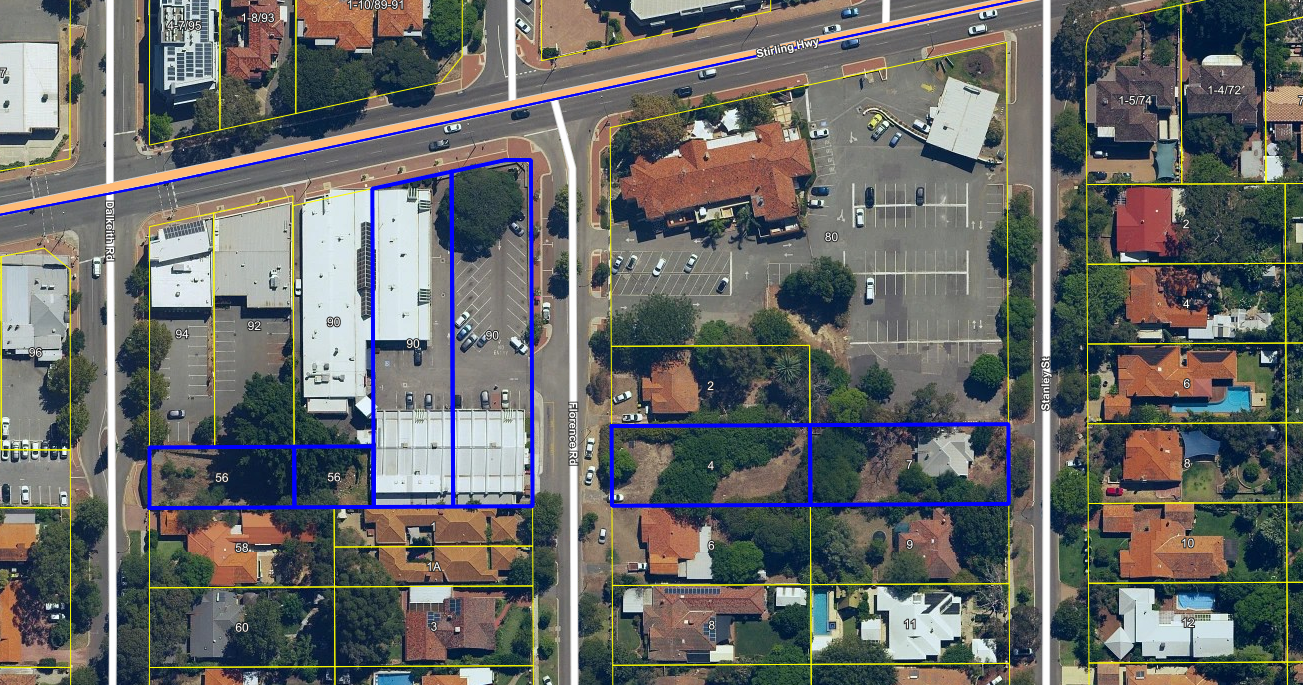 Figure 1: Properties to the south of Stirling Highway between Dalkeith Road and Stanley Street subject to proposed laneway developmentClause 32.3 of LPS3 allows the City to require that a developer create a laneway and cede and construct that laneway at the developer’s cost for the purpose of creating rights of way or laneways which are identified by the scheme or, a structure plan, local development plan, activity centre plan or Local Planning Policy at the time of the owner developing or subdividing the land. Therefore, if Council chooses to adopt this policy, the City will have the head of power under clause 32.3 of LPS 3 to acquire the land and require landowner(s) and/or developer(s) to construct the laneway to the City’s specifications at the time of subdivision or significant redevelopment.Laneway DetailsThis Policy details the requirements for the proposed laneway between Dalkeith Road and Stanley Street. It sets out the land identified to be ceded for the creation of the laneway and the requirements for the ceding and subsequent development. The Policy requires the ceding of a 10m wide strip of land on each of the affected properties, measured from the southern boundary line on Lots 50 and 51 (56 Dalkeith Road), and Lots 4 and 5 (90 Stirling Highway).  The laneway is to follow this eastern alignment over Florence Road and on the Captain Stirling redevelopment site which is also known as Nedlands Square and incorporates the land found at 80 Stirling Highway (Lot 1) 2-6 Florence Road (Lots 21 to 23) and 7-9 Stanley Street (Lots 32 to 33).  On the Captain Stirling redevelopment site, the laneway would be extended east along the southern boundary of Lot 22 (4 Florence Road) and Lot 33 (7 Stanley Street).The 10m wide strip will facilitate the construction of a 7m wide carriageway and a 3m buffer zone that will provide opportunity for the construction of an acoustic barrier as considered appropriate, landscaping treatments in the form of canopy tree planting and vegetative screening, and lighting/ other servicing requirements.The ceding of the laneway will be given effect by the redevelopment or subdivision (including amalgamation) of the affected lots. Once each affected property has ceded the 10.0m strip of land, the laneway will be created, and subsequently constructed to the City’s specifications including it being sealed, drained and provided with lighting and landscaping.  In the interim, until full through-access is provided, individual affected properties may utilise the laneway for servicing needs, as agreed to by the City.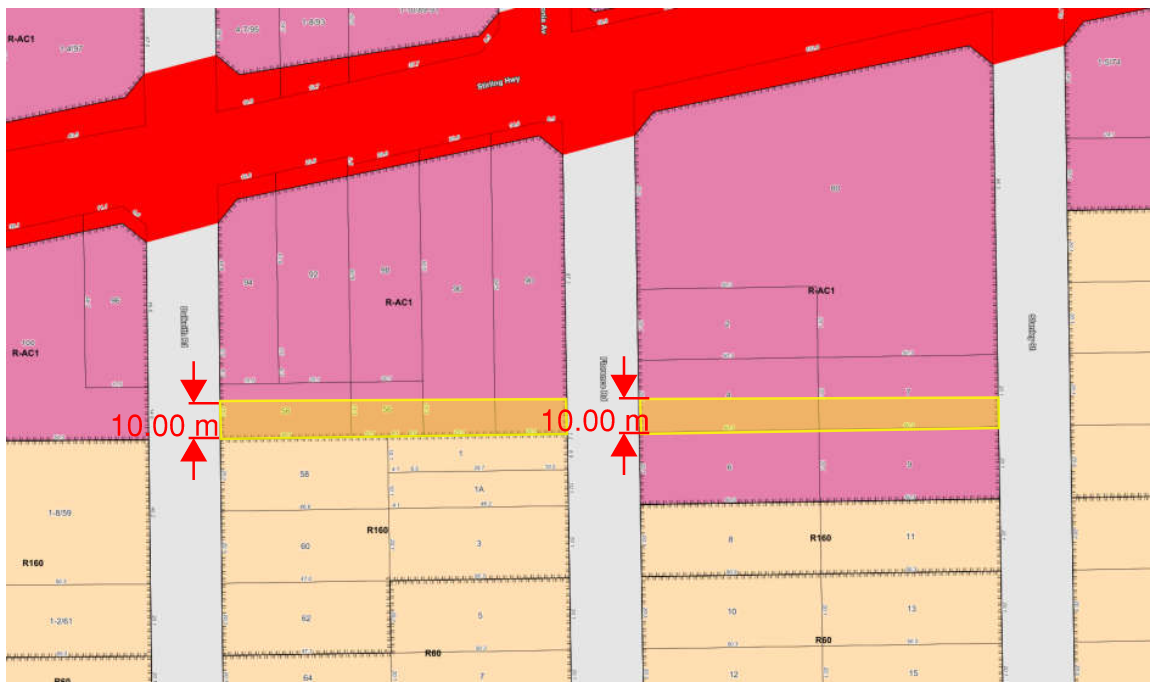 Figure 2: Proposed location of 10m wide lanewayIt is important to recognise the development situation and site context associated with each of the lots that comprise the laneway.  These details are summarised below.Lots 50 and 51 Dalkeith RoadThe land parcels at Lot 50 and 51 Dalkeith Road represent the western entrance of the proposed laneway.Lot 50 currently accommodates a local drainage sump that services the drainage needs for the broader surrounding residential and commercial area. Both properties are now owned by the City following the recent acquisition of Lot 50 in 2019. The land was previously owned by the Water Corporation.  The recent land acquisition occurred to enable the future construction of the east-west laneway over the City-owned land from Dalkeith Road to Florence Road. Notwithstanding the future construction of the laneway, Lot 50 will continue to service the drainage needs of the surrounding land via an alternative infrastructure design solution.ALDI site – 90 Stirling Highway (Lots 3, 4 and 5)The land comprising Lots 3, 4 and 5 at 90 Stirling Highway is known informally as the ALDI redevelopment site.  A development approval was granted by the Metro West JDAP (application reference DA18/29611 (DAP/18/01444)) on 14 November 2018 for a supermarket and six (6) shops. Specifically, the application proposed a small-line (1,213m2) ALDI supermarket with a rear 347m2 rear storage area and ancillary office and staff facilities (60m2) as well as additional retail tenancies (624m2 GFA) fronting Florence Road and Stirling Highway independent of the supermarket, landscaping and supermarket signage and a basement car park containing 90 bays (2 disabled bays) that is accessible from Florence Road via a crossover at the south-east corner of the site.  The servicing area of the supermarket is located at the southern end of the development site and features a truck turn table at the south-west corner, which is the subject of a development approval condition (Condition 12).The development approval is valid for three (3) years until 14 November 2021, with an additional 2 years now allowed under the Minister’s Exemption, and is subject to various conditions including the following, which hold implications for the proposed east-west laneway:Administrative5. 	Prior to occupation of the development, the applicant is to enter into a Deed of Agreement with the City of Nedlands to ensure that, should access be made available to Dalkeith Road in the future, the proposed development is able to facilitate public through access from Dalkeith Road to Florence Road. The Deed of Agreement is to be prepared at the applicant’s cost.Transport8.	A Loading, Servicing and Delivery Management Plan shall be provided to and approved by the City prior to construction commencing and will outline how the servicing of the proposed development will occur including service, delivery and rubbish collection vehicle routes. The approved plan is required to be complied with at all times.12.	A management plan for the truck turntable shall be submitted and approved by the City of Nedlands prior to the occupation of the development. The approved management plan shall be complied with at all times. Appearance of development18.	The acoustic barrier wall to the southern lot boundary shall be no more than 2m in height and be constructed of materials to ensure compliance with the relevant noise regulations and the City’s Fill and Fencing Local Planning Policy to the satisfaction of the City of Nedlands. 19.	The acoustic barrier wall is to be installed prior to practicable completion of the development, and be maintained thereafter, by the landowner to the City’s satisfaction.21.	The applicant shall provide a revised landscaping plan for the development, prepared to the City’s satisfaction including the species types, maturity and densities of soft landscaping, the proposed reticulation layout and details of the hard landscaping proposed. The revised landscaping plan shall be submitted by the applicant and approved by the City of Nedlands prior to construction commencing. 22.	Landscaping shall be installed/planted in accordance with the approved landscaping plan within 60 days of practical completion of the development and maintained thereafter by the landowners to the satisfaction of the City of Nedlands.Waste Management 26.	A waste management plan shall be submitted and approved by the City prior to construction commencing. The approved waste management plan shall be complied with at all times by the landowner to the City’s satisfaction.Whilst a development approval is in place for the ALDI redevelopment, Condition 5 makes provision for the preparation of a Deed of Agreement prior to occupation of the development, in order to facilitate public through access from Dalkeith Road to Florence Road in the event laneway access is provided to Dalkeith Road.  Together with clause 32.3 of LPS3 and the proposed Policy, this mechanism can therefore be utilised to facilitate the creation and construction of the east-west laneway across Lots 4 and 5. The future amalgamation also required under Condition 1 of the development approval would also provide a trigger for the ceding of the land, although compliance of this condition is not required until occupancy. The provision of the proposed east-west laneway access across the ALDI site also has implications for Conditions 8, 12, 18, 19, 21, 22 and 26.  That notwithstanding, there is scope for the impact of the new laneway to be addressed as part of these conditions which are to be addressed with amended plans or strategies prior to construction or occupation. Captain Stirling redevelopment site - 80 Stirling Highway (Lot 1) 2-6 Florence Road (Lots 21 to 23) and 7-9 Stanley Street (Lots 32 to 33).An application (Reference DA19/38512 and DAP19/01651) relating to the redevelopment of the Captain Stirling site was lodged in August 2019 and subsequently amended in March 2020. The application is scheduled to be considered by JDAP in May 2020.The application broadly proposes:The demolition of four (4) existing single houses and the bottle shop associated with the Captain Stirling Hotel.Minor alterations and additions to the Captain Stirling Hotel A new mixed-use commercial building that incorporates basement, ground level and upper deck carpark, a full line Woolworths supermarket, medical centre liquor store, specialty shops, restaurants at ground level, a gymnasium at level 1 and offices at the undercroft/basement level and level 1. The development application has consistently proposed a 7m wide laneway to the rear of Lots 23 and 32 (6 Florence Road and 9 Stanley Road). The proposed southern site interface comprises a landscape trellis at the boundary, followed by a row of 30 car bays (90-degree angle) and a 7.0m wide laneway. The purpose of the laneway is to facilitate access between Florence Road and Stanley Street for both service vehicles to the retail building, as well as customers and visitors to the retail development and town centre site more broadly. As proposed under application DA/19/38512, this laneway is misaligned with the east-west laneways envisaged between Dalkeith and Florence Road, being located approximately 20m further to the south at the southern boundary of the development site. This remains an alternative as it provides a barrier to the residential area.The redevelopment of the Captain Stirling site also proposes to signalise the intersection of Stirling Highway and Stanley Street, introducing a continuous median between Stanley Street and Dalkeith Road and therefore restricting right-turn access into Florence Road from Stirling Highway. The proposed treatment of Stirling Highway has implications for the ALDI site with respect to Stirling Highway access. These implications however could be alleviated by the proposed east-west laneway delivering alternative access to the ALDI site between signalised intersections at both Dalkeith Road and Stanley Street. The requirement for signalisation of intersections in Stirling Hwy has not yet been determined by Main Roads WA. The abovementioned application is still undergoing assessment and awaiting traffic engineering feedback and Main Roads WA advice. There is some capacity for the misaligned laneway to be can be addressed as part of this assessment process.Assessment of Statutory ProvisionsPlanning and Development (Local Planning Schemes) Regulations 2015Under Schedule 2, Part 2, clause 3(1) of the Planning Regulations, the City may prepare a local planning policy in respect to any matter related to the planning and development of the Scheme area.Once Council resolves to prepare a local planning policy is must publish a notice of the proposed policy in a newspaper circulating in the area for a period not less than 21 days.City of Nedlands Local Planning Scheme No. 3Under clause 32.3 of the City of Nedlands Local Planning Scheme No. 3 the City requires the ceding of land for laneways identified through a Local Planning Policy. This policy will give effect to this clause and require developers to cede land identified for a laneway before development or subdivision approval will be granted. Clause 32.3 is shown below. Clause 32.3 Ceding of rights-of-way and laneway widening.The owner of land affected by a right-of-way or laneway identified by the scheme, structure plan, local development plan, activity centre plan or local planning policy is to, at the time of developing or subdividing the land:cede to the local government free of cost that part of the land affected by the right-of-way or laneway; andconstruct the relevant section of the right-of-way or laneway to the satisfaction of the local government.The intention expressed in sub-clause (1) may be reinforced by a condition of subdivision or development approval.Policy/Local Development Plan ConsiderationThere is considerable and well-established strategic justification for the creation of the proposed laneway under the City of Nedlands Local Planning Strategy (LPS) and the City of Nedlands Town Centre Precinct Plan (NTCPP) which underpins the Draft City of Nedlands Town Centre Precinct Local Planning Policy. Under these documents, the laneway is considered a necessary future requirement for traffic management on land parcels fronting Stirling Highway. The relevant strategic intent is discussed in detail below.Local Planning Strategy The LPS was adopted by Council on 16 August 2016 and includes strategies advocating rear laneway access along Stirling Highway to allow for ease of movement throughout the city centre.Section 5.6 Traffic and Transport promotes a movement network that foremost enables mobility, and particularly encourages non-car modes. It seeks to locate land uses (particularly higher density residences) and transport networks in a way that maximises efficiency. Relevant strategies include providing direction for the future of laneways throughout the City, maximising their opportunity to contribute positively to the neighbourhood.The Strategy provided at Section 5.9.10 Stirling Highway is to investigate opportunities to provide rear laneway access as part of development along Stirling Highway.Nedlands Town Centre Precinct PolicyThe NTCPP was adopted by Council for the purpose of advertising on 14 September 2019 and was advertised as part of a Local Planning Policy between 14 March and 4 April 2020. One of the amendments to the resolution required the modification of the laneway to align with the rear setback to the ALDI site, and for this laneway alignment to be continued eastward to Stanley Street.The NTCPP identifies the Nedlands Town Centre as the land immediately north and south of Stirling Highway, generally located between Louise Street and Martin Avenue to the west and the City of Nedlands Library site and Langham Street to the east.  The NTCPP divides the precinct area in to four (4) Sub-Precincts 1 to 4. The centrally located land parcels between Mountjoy Road and Stanley Street form Sub-Precinct 1 are known as the ‘Town Heart.’ The Precinct Plan shows an east-west laneway on a common alignment running between Mountjoy Road in the west and Stanley Street in the east.   Additional laneways are identified in the Town Centre Precinct (Sub-Precinct 2) to the north.  This report addresses the laneway component in Sub-Precinct 1, located south of Stirling Highway and between Dalkeith Road and Stanley Street, as envisaged under the NTCPP.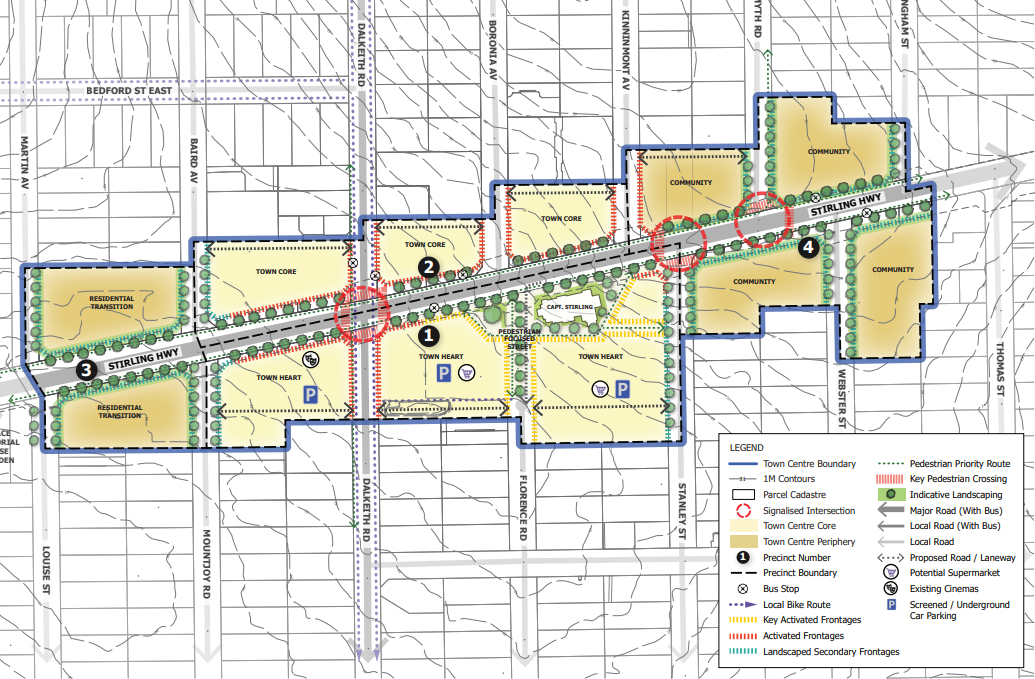 Figure 2: NTCPP – Precinct Plan Figure 3: NTCPP – Precinct Plan Excerpt showing proposed laneway connections through Sub-Precinct 1 – Town Heart The creation of the proposed east-west laneway is foreshadowed under the following objectives and provisions of the NTCPP: The Movement Objectives (page 12) seek to, among other things:Facilitate the continued use of Stirling Highway as significant arterial road.Support high frequency public transport throughout the precinct.Ensure safe and efficient vehicular access to the precinct.Provide a permeable, legible, and functional urban structure of blocks and streets.Vehicle Movements, access, and loading (page 13) calls for the establishment of a series of laneways located to the south of lots fronting Stirling Highway between Mountjoy Road and Stanley Street as development occurs within the precinct.  The purpose of the laneways is to:Support primary vehicle access, removing it from Stirling Highway.Provide key vehicular access points to retail tenancies.Enable loading to occur in areas away from activated pedestrian locations.The policy further advocates for the progressive removal of access points along Stirling Highway and advises against new access points being provided to Stirling Highway. New access points are to be consolidated with adjacent properties and accessed via laneways or easements at the rear of buildings providing connections to secondary local streets. In addition, the NTCPP expresses a preference for car park access to occur from rear laneways / easements.In relation to the land subject to the proposed Policy, the proposed east-west laneway will support the partial closure of Florence Road to north bound traffic and the pedestrianisation of Florence Road to create a pedestrian priority precinct. Legal ConsiderationsProvision for the ceding of the laneway is made under clause 32.3 of LPS3.On Lots 50 and 51 (56 Dalkeith Road), the laneway can be constructed by the City over its own landholding. In respect of Lots 4 and 5 (90 Stirling Highway) provision for the ceding and construction of the laneway can be facilitated under the Deed of Agreement as provided at Condition 5 of the ALDI development approval. Other relevant and affected conditions of approval (landscaping, acoustic, transport, waste management) can be similarly dealt with prior to the commencement of construction or occupancy as appropriate. The application affecting the Captain Stirling redevelopment site is still afoot and undergoing assessment. The advertising of the proposed Policy will enable the Policy to be considered as a ‘seriously entertained planning proposal’ and therefore assigned an appropriate level of weight during the assessment process.  Key Relevant Previous Council Decisions:The following recent Council decisions are relevant to the proposed Policy:Council Meeting 22 October 2019, Item TS21.19 Land sale to City of Nedlands and Grant of Easements to Water Corporation:“Council ResolutionCouncil:approves the Contract of Sale between the Water Corporation (ABN 28 003 434 917) and the City of Nedlands for Lot 50 Dalkeith Road, Nedlands (Lot 50) at a cost of $1:approves the application of the Council Common Seal (the seal) by the Chief Executive Officer to the Contract in triplicate; anddirects the Mayor and Chief Executive Officer to execute the Contract documentation in triplicate by way of signing; andapproves the application of the seal by the Chief Executive Officer on the Grant of Easements for:Lot 1 on Diagram 24967, No.290 Marine Parade, Swanbourne (Lot 1); andLot 116 on Deposited Plan No.80 Melvista Avenue, Dalkeith (Lot 116); andDirects the Mayor and Chief Executive Officer to execute the Grant of Easement documentation in triplicate by way of signing for:Lot 1, andLot 116.The following additional clause be added to the Easement Deeds (under Section 3 – Grantees Covenants)“Prior to the Grantee’s Work being carried out, the Grantee will seek all relevant approvals relating to the Grantee’s Work, including environmental approvals and any other approval required under the Water Services Act”.Council Meeting 24 September 2019, Item 13.9 Nedlands Town Centre Precinct Plan Local Planning Policy“Council Resolution / Amended Administration Recommendation to CouncilCouncil in accordance with Schedule 2, Part 2, Division 2, Clause 4 of the Planning and Development (Local Planning Scheme) Regulations 2015, prepares the Nedlands Town Centre Precinct Plan (Attachment 1) – Local Planning Policy and advertises the Local Planning Policy for a period of 21 days following the amendments being made to Attachment 1 as following:Delete reference to Precinct 2 as being ‘Central Core’ and replace with ‘Town Core’;Amend ‘Movement (proposed)’ map on page 11 to show the proposed laneway to the south of the Captain Stirling Hotel as being in line with the proposed laneways to the west, consistent with the ‘Precinct Plan’ map shown on page 7; andAmend the ‘Built Form Requirements’ table on page 20 to modify the plot ratio requirements as follows:Precinct 1: plot ratio of 4.0Precinct 2: plot ratio of 6.0”Strategic ImplicationsThere is well-established strategic justification for the creation of the proposed laneway under the City of Nedlands Local Planning Strategy (LPS) and the City of Nedlands Town Centre Precinct Plan (NTCPP) which underpins the Draft City of Nedlands Town Centre Precinct Local Planning Policy.The benefits of the laneway will be to the community at large; those utilising Stirling Highway, travelling to and from the Nedlands Town Centre and on the surrounding street network.There is no risk associated with the advertising of the proposed Policy.There is adequate information to consider the proposed Policy for the purpose of advertising. Further information related to specific traffic engineering review and feedback, including the potential preparation of a design concept for the proposed laneway may be required at a future date in order to respond to submission received during advertising, construct the laneway over the City’s landholding and or inform the affected landowners of the City’s specifications and detailed design requirements for the laneway.Budget/Financial ImplicationsThere are no external financial implications associated with the adoption of the proposed Policy for the purpose of advertising. A requirement for specific traffic engineering review and feedback, including the potential preparation of a design concept for the proposed laneway may be required at a future date in order to respond to submissions received during advertising, construct the laneway over the City’s landholding and or inform the affected landowners of the City’s specifications and detailed design requirements for the laneway.   The sump will require confirmation of size and any redesign needed to accommodate the laneway above. The land is owned freehold by the City and as such has its own development potential, though constrained by the imposition of the laneway at ground level and the sump below.The preparation of a laneway concept design needs to be considered in respect of the Technical Services budget and the on-going maintenance of the laneway (as a City asset) should be considered in the City’s long-term budgetary planning in the event the laneway is constructed.Cost recovery for the City laneway across lots 50 and 51 Dalkeith Road requires further consideration beyond the scope of this report, which deals with advertising of the proposal. This may be via a contributions policy, a deal with the adjacent landowner/s, or specified area rate.  ConclusionThe Dalkeith Road – Stanley Street Laneway and Built Form Requirements Local Planning Policy is the preferred mechanism to enable the enforcement of clause 32.3 in the City’s Local Planning Scheme No. 3 to create an east-west laneway through the properties at 56 (Lots 50 and 51) Stanley Road, 90 Stirling Highway (Lots 4 and 5) and 4 Florence Road (Lot 22) and 7 Stanley Street (Lot 33). The creation of the proposed laneway is consistent with and informed by the relevant objectives and strategies of the City of Nedlands Local Planning Strategy (LPS) and Draft City of Nedlands Town Centre Local Planning Policy. The primary purpose of the Policy is to provide an alternative to the existing means of primary vehicle access along Stirling Highway for the affected lots, their future users and the surrounding residential neighbourhoods. The alternative access is intended to help relieve growing traffic volumes and congestion along Stirling Highway and will provide direct access from Dalkeith Road to Stanley Street and through the future Nedlands Town Centre.  In doing so, it aims to better protect the public realm and designated active pedestrian areas such as the northern end of Florence Road.Without a local planning policy, the City lacks the mechanism to require the provision of a laneway on the affected lots. Therefore, this Policy has been prepared for imminent adoption for advertising in order to avoid a sub-optimal development and built form outcome. As such, it is recommended that Council endorses Administration’s recommendation to prepare (adopt to advertise) the Dalkeith Road – Stanley Street Laneway and Built Form Requirements Local Planning Policy. CEO Performance Review Committee Amended Terms of Reference & CEO Performance ReviewMr Mark Goodlet, CEO left the meeting at 10.25 pm.Regulation 11(da) – Not Applicable – Recommendation AdoptedMoved – Councillor WetherallSeconded – Councillor HassellThat the Recommendation to Council be adopted.(Printed below for ease of reference)CARRIED UNANIMOUSLY 13/-Mr Mark Goodlet, CEO returned to the meeting at 10.29 pm.Council Resolution / Recommendation to Council Council:endorses the revised CEO Performance Review Committee Terms of Reference (Attachment 1);embarks on a process of assessment of CEO Mark Goodlet’s performance over the past 12 months; andwith the assistance of the CEO Performance Review Committee, reviews and revises as necessary the CEO’s required key performance indicators through specific Key Results Areas to be agreed with the CEO and established for the next 12 months.  		Executive SummaryMr Mark Goodlet commenced a five-year employment contract with the City of Nedlands on 5 March 2019 and successfully completed his six-month probationary period which was endorsed by Council in August 2019. Section 5.38 of the Local Government Act 1995 requires that the performance of each employee, including the CEO, is reviewed annually. An annual review of the CEO’s performance forms part of the CEO’s Employment Contract. The CEO Performance Review Committee has commenced the process to assess the CEO’s performance and to work with Council to identify a performance assessment outcome. Discussion/OverviewCEO Annual performance Review Mr Mark Goodlet commenced a five-year employment contract with the City of Nedlands on 5 March 2019 and successfully completed his six-month probationary period which was endorsed by Council in August 2019. Section 5.38 of the Local Government Act 1995 requires that the performance of each employee, including the CEO, is reviewed annually. An annual review of the CEO’s performance forms part of the CEO’s Employment Contract. The CEO Performance Review Committee has commenced the process to assess the CEO’s performance and to work with Council to identify a performance assessment outcome. Terms of Reference The CEO Performance Review Committee (the Committee) has revised the Terms of Reference (TOR) and recommend the option to engage the services of a performance review consultancy be removed. The Committee also recommends meeting formally three times a year to discuss the CEO’s performance. CEO Performance Review process  The Committee will meet to discuss the process of assessment of CEO, Mark Goodlet’s performance.The Committee has been provided with the CEO’s Key Results Areas (KRA’s) established as part of Mr Goodlet’s Employment Contract (Confidential Attachment 2). The Committee can also consider any information that it and the Council consider to be pertinent in assessing the CEO’s performance against the established requirements of the CEO’s Key Results Areas which form part of his employment contract. Key Relevant Previous Council Decisions:Nil ConsultationNil.Strategic ImplicationsEnsures good Governance. Budget/Financial ImplicationsThe CEO Performance Review is required annually under section 5.38 of the Local Government Act 1995. Within existing budget. 2019-20.02 Redesign and Repairs to Roof Covering Mt Claremont LibraryRegulation 11(da) – Not Applicable – Recommendation AdoptedMoved – Councillor HassellSeconded – Councillor McManusThat the Recommendation to Council be adopted.(Printed below for ease of reference)CARRIED UNANIMOUSLY 13/-Council Resolution / Recommendation to CouncilCouncil:agrees to award tender RFT 2019-20.02 Redesign and Repairs to Roof Covering Mt Claremont Library to Archking Holdings t/a Neri Roofing Contractors for the lump sum contract cost of $110,000 excl. GST; andauthorises the Chief Executive Officer to sign an acceptance of offer for this tender.Executive SummaryThis report is being presented to Council to recommend approval for the award of a contract for the provision of essential works to the Mt Claremont Library roof covering. A request for tender was processed and the evaluation panel recommended that this contract be awarded to Archking Holdings t/a/ Neri Roofing Contractors. The attached RFT 2019-20.02 Tender Evaluation and Recommendation Report provides full details of the evaluation process.Discussion/OverviewThe original design and construction of the Mt Claremont Library roof consisted of internal box guttering and flashings that were concealed under the main roof covering in attempt to stop the build of leaf debris and provide more aesthetically looking design. The design was successful however sections of the roofing system were not able to be inspected or maintained resulting in numerous areas of corrosion. This has led to multiple areas of damage to the ceiling below in both the Childcare Building, but more importantly, the Mt Claremont Library.For the last 6 years The City has attended multiple leaks and applied temporary repairs only to have the roof fail in other areas. It was decided to forward plan for a complete redesign of existing covering to a more efficient and manageable roofing system. Once the Tender was release, the methodology for replacement was simplified by the contractor and a new structure over the building was eliminated from the process. It was identified that a new profile of roof sheeting, and elimination of hidden guttering systems, would achieve a watertight covering with a life expectancy of 20+yrs. This dramatically reduced the costs involved and the downtime to the building.The COVID-19 caused closure of the facility presents an opportune time to fix the roof.Key Relevant Previous Council Decisions:N/AConsultationN/ABudget/Financial ImplicationsWithin current approved budget:			Yes 	No Requires further budget consideration: 		Yes 	No Risk ManagementFailing to appoint the contract will impact on the City’s ability to complete the Capital and Operational Works Schedule. No undertaking the works will allow further deterioration of the roof structure causing more severe leakage into the roof space and library area.Elected Members Notices of Motions of Which Previous Notice Has Been GivenDisclaimer: Where administration has provided any assistance with the framing and/or wording of any motion/amendment to a Councillor who has advised their intention to move it, the assistance has been provided on an impartial basis. The principle and intention expressed in any motion/amendment is solely that of the intended mover and not that of the officer/officers providing the assistance.  Under no circumstances is it to be expressed to any party that administration or any Council officer holds a view on this motion other than that expressed in an official written or verbal report by Administration to the Council meeting considering the motion.Mayor de Lacy – Planning CommitteeAt the Council meeting on 31 March 2020 Mayor de Lacy gave notice of her intention to move the following at this meeting.Moved – Mayor de LacySeconded – Councillor SmythInstructs the CEO to prepare a Terms of Reference (ToR) for a Planning Committee consisting of:8 Councillors (two from each Ward),4 alternate Councillors (one from each Ward)2 non-voting community members (elected from the Community Working Group)and the Mayor, with a Secretariat provided by the Administration for support.The Terms of Reference are to be presented to Council in May 2020 for endorsement and are to include the following in respect of the Committee’s role:Meet fortnightly for 12 months (then review for ongoing need);Have the same procedure for meetings as the Committee of the Whole of Council;Delegated decision-making authority in the following cases where less than 3 objections are lodged during advertising:Change of Use applications (which are classified IP, P, D or A) and uses not listed in LPS3;Car parking requirements for non-residential applications;Home Business or Short-term accommodation applications; andWhere the objection relates to a Design Principles or Element Objectives assessment relating to the R Codes.Review of Responsible Authority Reports and the making of submissions to the MWJDAP on those reviews;Review of Administration reports on Local Planning Policies, Scheme Amendments and other local planning instruments required as part of implementing LPS3 with the delegated authority to:make decisions concerning advertising;decide if a Councillor workshop is required post advertising to work through issues; andmake a Recommendation to Council post advertising following consideration of Administration’s final report.Develop and deliver a Business Plan for Council approval to deliver on critical LPS3 work using the current list of priorities from Administration as a starting point, and providing a basis for monitoring progress;Review of State Government Planning Reform papers and the making of submissions to State Government on those reviews;Request expert/technical deputations on issues of relevance to the good and proper implementation of LPS3;Accept deputations from Councillors not on the Committee;Review and provide comment on complex Development Applications pre-lodgement if requested by an applicant; andThe Presiding Member to table a report to Council monthly on the Committee’s activitiesCouncillor Hay left the meeting at 10.32 pm & returned at 11.27 pm.Councillor Mangano left the room at 10.36 pm and returned at 10.37 pm.Councillor McManus left the room at 10.59 pm and return 11.02 pm.Lost 6/7(Against: Crs. McManus Hassell Mangano Hodsdon Poliwka Wetherall & Hay)JustificationThe workload of Council, given the ramifications of LPS3 (unprecedented level of development applications being lodged and the vacuum in local planning instruments to guide decision making) and COVID-19, is significantly higher than normal. Our planning workload is currently on a par with the much larger City of Stirling. To ensure we serve our ratepayers in a timely and efficient manner in these very difficult circumstances we need to delegate some Council work. Continuing to have all development applications with one or more objections, considered and debated on by full Council is not sustainable under the current conditions. We will need to put extra work this year into our Budgeting and Capital Works program development considering COVID- 19, and we will all experience the difficulties associated with ‘life under COVID-19.’  Add to this, LPS3 and all its issues, and you have the recipe for a disaster if we do not divide and conquer. Therefore, it is also proposed that this Committee will undertake all work relating to LPS3 that would normally occur in informal Councillor Briefings.      The Committee is to consist of 6 Councillors, 2 Community members (from the Community Working Group) and the Mayor. To get through the workload it is proposed that the Committee meet fortnightly, hence the need for Deputies. The need to review and make comment on Responsible Authority Reports is also proving difficult in the monthly ordinary Council meeting cycle, hence the need that is arising to call Special Council meetings. To avoid this, the Committee can have delegated authority to review and make submissions on RAR’s. To support this Committee, it is proposed to establish a Community Working Group like that established by the City of Subiaco. This Working Group is the subject of another notice of motion for the April 2020 meeting.Constant tension is arising about the list of priorities for the development of local planning instruments to support LPS3. A strategic analysis is needed of the outcomes we are trying to achieve in the context of the complex DA’s we are now seeing, the issues being identified by the community in submissions and the evolution (as well as implementation) of the Design WA documents.  This Business Plan should be endorsed by Council for implementation by the Committee with responsibilities, timeframes, outcomes, risks, and traffic light reporting for each action assessed fortnightly to ensure accountability to our ratepayers. Progress on these and other Committee activities, will also be reported monthly by the Presiding Member to the Council.The State Government is currently reforming the planning system. The Council and its ratepayers are aware of systemic problems in the planning system. Hence, its critical we influence State Government’s approach to planning reform on behalf of our ratepayers.  We must therefore make submissions on planning reform papers. Administration CommentMany of the matters intended to be dealt with by this proposed Committee would simply transfer from the Committee of Council and Council agendas with no increase in workload with the exception of increased work for:Planning items in draft form that previously were considered at Council workshops would now have to be more “formalised” and put into a report to the Committee;Developing and monitoring a Business Plan, depending on complexity required;Making submissions to State Government on Planning Reforms (may require additional expert technical advice which is not available on staff);Reviewing and commenting on complex applications pre-lodgement where requested by the applicant;Servicing the actual additional meetings with professional planning advice and secretariat (additional overtime payments).There would need to be a consequential change to the Council delegations to the CEO as a result of item 3 and this is likely to result in a reduction in the number of reports to the Committee of Council and Council.It is still likely that a number of RARs would not “fit” the 2 weekly agenda schedule and would have to be dealt with outside of this Committee, presumably through Ordinary or Special Council meetings.There remains a risk that the full Council will override LPS3 work priorities and other recommendations agreed by the proposed Committee. If this goes ahead the City will be implementing agenda and minutes software technology solutions to assist efficiency, timeliness, and accuracy.Mayor de Lacy – Community Working GroupAt the Council meeting on 31 March 2020 Mayor de Lacy gave notice of her intention to move the following at this meeting.Moved – Mayor de LacySeconded – Councillor CoghlanCouncil ResolutionThat Council: instructs the CEO to prepare a Terms of Reference (ToR) for a Community Working Group consisting of 12 community members and chaired by a Councillor, with a Secretariat provided by the Administration for support. The Terms of Reference are to be presented to Council in May 2020 for endorsement and are to include the following in respect of the Working Group’s role to review and provide comment to the Planning Committee on:draft Local Planning Policies and other local planning instruments (pre-advertising) that relate to the implementation of LPS3;complex Development Applications, as a way of replacing current, non-regulatory Community Information sessions; draft Business Plan developed by the Planning Committee; options for consulting with the wider community as part of the statutory advertising period ; andspecific matters in the R Codes (Volumes 1 and 2) that can be amended or replaced by Local Planning Policies or other local planning instruments; andthe Terms of Reference should also recognise that the Community Working Group is to:meet fortnightly for 12 months (then review for ongoing need)consist of 12 members of the community who are:generally representative of the City’s demographics and selected from the local community and stakeholder groups that are currently engaged in the implementation of LPS3 (includes residents affected by recent development projects or who have lodged a Development Application recently); and appointed through a public Expression of Interest process that is independently facilitated; andobserve a code of conduct;not make decisions, only give advice; andelect two members to represent it on the Planning Committee.CARRIED 9/4(Against: Crs. McManus Hassell Wetherall & Hay)JustificationThe gazettal of LPS3 in April 2019 in a vacuum of local planning policies and other instruments, coupled with the high volumes of Development Applications, is causing great angst in our community as the lack of controls are driving poor development. At the same time the implementation of Design WA, and R Codes Volume 2 (Apartments) is very new and its provisions, being largely flexible, are open to interpretation and until any case law is established will cause great uncertainty in our community.  This is leading to distrust with the process, frustration and suspicion regarding decision making. In such an environment improving levels of engagement, transparency and accountability is the first step towards improving understanding of the differing viewpoints, decision-making and reducing public outrage.The Nedlands community is highly educated, largely professionally qualified, well resourced, and deeply steeped in local knowledge. To date we have seen the ability of the community to contribute to the development of local planning instruments, and the high levels of energy they are putting towards such efforts. The Council would do well to embrace this through a more formalised approach by creating a Community Working Group to channel this energy and legitimise the community’s input into the process. Last year a decision was made when the LPP on Consultation of Planning Proposals was reviewed, to introduce Community Information sessions for complex Development Applications. These are not a statutory requirement and were introduced to give the Nedlands community a great opportunity to understand new developments proposed as part of LPS3 and to contribute to better development outcomes. Since these Community Information sessions began there have been complaints by some attendees about the way they have been run in terms of a lack of leadership from the Mayor or CEO, lack of formality (i.e. presentations by various parties on aspects of the development), perception that planners and applicants are not independent of one another, and poor behaviour by some attendees.  Unfortunately, the purpose of it simply being a drop-in session to gather information has not been understood by the community and given the level of public outrage some of these sessions have been out of control.The City’s reputation and ability to engage effectively with the community is being negatively impacted by these Community Information sessions. This is likely to and has led to negative press in the local POST newspaper (e.g. session on 17-19 Louise St development).I have attended all but one of the Community Information sessions, and I have noticed, and been told, that some of the same community members are showing up to these sessions. Either because they have a genuine interest in the future of all development in the City under LPS3 or they wish to speak to planners about an ongoing DA process that may be impacting them. I believe there is now a core group of community members that wishes to be involved in the development of a local planning framework for LPS3. This could form the basis of a Community Working Group that legitimises community input and restores our reputation.Administration CommentThe International Association for Public Participation (IAP2) sets out five levels of engagement, at increasing levels of community involvement in decision-making: InformConsultInvolveCollaborateEmpowerLevels 1 and 2 are generally appropriate for planning proposals such as development applications, where the goal is to obtain feedback on specific proposals which have already been substantially progressed. Levels 3 to 5 are more appropriate for more strategic planning proposals, such as local planning policies, where the goal is to obtain community input throughout the entire process to ensure that community concerns and aspirations are directly reflected in the alternatives developed. In its current form, the City’s Local Planning Policy – Consultation of Planning Proposals (Consultation LPP) primarily deals with engagement at levels 1 and 2. Noting the City’s increasing body of strategic planning work which has come out of the gazettal of LPS 3, Administration is currently reviewing the Consultation LPP to also include engagement methods at the higher levels of the IAP2 spectrum. The review of the Consultation LPP is scheduled for a Council Briefing session on 19th May 2020, and Administration is intending to present the revised Consultation LPP to the 23 June 2020 Council Meeting for adoption to advertise. As part of this review, Administration is also intending to address issues experienced with Community Information Sessions (CIS). Administration considers that the actions proposed in the above notice of motion will be sufficiently addressed as part of the review of the Consultation LPP, as discussed below. Formalise community input into development of local planning instrumentsAs noted above, Administration is currently reviewing the Consultation LPP to include engagement methods at the higher levels of the IAP2 spectrum. Community working groups are an important method in this higher-level engagement. There are two main types of community working groups: Community Advisory Groups (CAG) and Community Reference Groups (CRG). The key differences between these groups are identified below:The revised Consultation LPP is intended to include CRGs as a method of higher-level community engagement. CRGs are preferred over CAGs, as the latter is more focussed on expert advice and key community organisation representatives, rather than general members of the community. As an appendix to the revised Consultation LPP, guidance will be included (attached) on how to prepare a Terms of Reference for a CRG. Administration recommends that Council supports this abovementioned approach to establishing CRGs, as a means of formalising community input into development of local planning instruments. Community Information SessionsThe intent of CISs is for the community and Councillors to ask specific questions about a planning proposal, and for answers to be provided by Administration and the applicant of the proposal. As they are currently run, CISs are open to any member of the community who would like to receive further information about a proposal. This further information can then be used to inform community members’ submissions on the proposal. The establishment of a select group of community members, such as a community working group, would not replace this important function of CISs. Administration acknowledges a number of issues with recent CISs for complex development applications, including:Confusion as to what the community expects from these sessions (i.e. formal presentation vs. question and answer structure);Unclear expectations of the role of Councillors at these sessions;Community members significantly overwhelming the resources provided by Administration; and Perception that the City is presenting an application to the community with the applicants (and that the City is therefore supportive of the application).In response to these identified issues, Administration has prepared a CIS Procedure, which is intended to be presented as an appendix to the revised Consultation LPP. The draft CIS Procedure (attached) sets out the following:Clarification on the purpose of the sessions;Requirements to RSVP to sessions to ensure an appropriate ratio of Administration to community members to ensure everyone is attended to;Clarification on the roles and expected behaviours of each party to ensure respectful and meaningful interactions during these sessions. If Council resolve to adopt the Community Consultation LPP for Urban Planning matters, and associated CIS Procedure, Administration could review the implementation effectiveness after a set period of time (i.e. six months). If this review finds that there are still ongoing issues with CISs, Administration could either review the CIS Procedure accordingly, or seek alternative methods for consulting on development applications (such as one-on-one appointments with Administration). Administration recommends that Council supports this abovementioned approach, rather than removing the option of CIS all together at this point in time. Administrative support for a working group would need to be provided in addition to current resourcing. If this goes ahead the City will be implementing agenda and minutes software technology solutions to assist efficiency, timeliness, and accuracy.Councillor Smyth – DAP Related Development Application Cost & IncomeAt the Council meeting on 31 March 2020 Councillor Smyth gave notice of her intention to move the following at this meeting.Moved – Councillor SmythSeconded – Councillor WetherallCouncil ResolutionThat Council:Requests the CEO provides a monthly summary of DAP Applications costs and income on a project basis at the completion of each case.Advice Note:The summary should include but not limited to:Income for DAP Application; RAR labour costs, including officers time at JDAP & materials costs;RAR Community engagement costs;RAR Peer review costs;Estimate of preliminary pre-DA negotiation and advisory costs;Associated legal advise;Estimate of income generated during the post DA conditions & building phases; andEstimate of Rates revenue increase for new development.CARRIED UNANIMOUSLY 13/-JustificationThere is an ongoing belief that the regulated fees for Development Applications handled by the City are insufficient to cover costs, and therefore the City’s ratepayers are subsidizing the process.There has been an assertion (based on a low numbers of cases) that the DAP income (for larger DAs) received by the City is sufficient (and possibly subsidizing the smaller DAs shortfall).Now that the number and complexity of DAP DAs has increased considerably it is timely to review the costs associated with each DAP RAR on a Project basis for each case.Administration Comment  Additional resources will be required to set up a process to capture this information as well as a small on-going resourcing increase to actually do the work and report to Council. Other than this Administration do not have any issues with what is proposed. This may well act as a tool for baseline assessment for alternative delivery options.Councillor Horley – Complaints PolicyAt the Council meeting on 31 March 2020 Councillor Horley gave notice of her intention to move the following at this meeting.Moved – Councillor HorleySeconded – Mayor de LacyCouncil ResolutionThat the City undertakes a customer service review and use this as the basis for a complaints management policy and procedure guide to be brought back to Council.Councillor Hassell left the room at 11.50 pm and returned at 11.55 pm.CARRIED 12/1(Against: Cr. Wetherall)Justification:The aims of this policy are to:Listen to the community and understand what the community are concerned about and wants; andProvide transparent and accountable guidelines and procedures that will measure and monitor the City’s systems and performance; and provide members of the community with the highest possible level of service.The policy and procedure apply to the receipt, capturing, handling, resolution, timeliness and reporting of complaints.Benefits of this policy include the opportunity to identify and resolve issues of concern and provide a valuable feedback mechanism with potential to improve services and performance.The provision of an accessible, transparent and accountable complaints system reflects the City’s commitment to best practice community service. It provides the City with valuable prompts to review systems, services and performance. It will benefit the City by contributing to the resolution of issues in a timely manner, and the provision of information that can lead to improvements in service delivery. Where complaint feedback is handled properly it ultimately strengthens the City’s reputation and public confidence in the organisational processes and performance.Administration CommentA customer service review can provide benefits for service delivery. The City handling over 100,000 external emails a month. A complaints management policy and procedure guide can offer the chance to better track progress on customer complaints as well as streamline processes. Typically, this is a continuous improvement process tied to evaluation of instances where complaints management fails, with specific solutions developed either within business units or departments.The cost of undertaking a “customer service review” has not been estimated and would depend on the scope of the work involved but presumably it would cover all services provided by Council. Therefore, more detail on the scope needs to be developed. Similarly, a complaints management policy and procedure guide will depend on the findings of the review and may be a new, additional level of service. Council has not allocated any funds for this work (as the cost is unknown) and therefore this initiative would be more appropriately considered as part of the budget development process, or carried out at potentially a slower pace as part of internal review processes.Moved – Councillor CoghlanSeconded – Councillor McManusThat the Meeting be adjourned to be reconvened at 5.30 pm on Thursday 30 April 2020.CARRIED 11/2(Against: Mayor de Lacy Cr. Horley)The meeting adjourned at 12.04 am on Wednesday 29 April 2020 and reconvened at 5.35 pm on Thursday 30 April 2020 with the following people in attendance:Councillors	Her Worship the Mayor, C M de Lacy	(Presiding Member)Councillor F J O Bennett	Dalkeith WardCouncillor W R B Hassell	Dalkeith Ward	Councillor A W Mangano	Dalkeith WardCouncillor B G Hodsdon	Hollywood WardCouncillor P N Poliwka	Hollywood WardCouncillor J D Wetherall	Hollywood WardCouncillor R A Coghlan	Melvista WardCouncillor G A R Hay	Melvista Ward Councillor R Senathirajah	Melvista WardCouncillor N B J Horley	Coastal Districts WardCouncillor L J McManus	Coastal Districts Ward Councillor K A Smyth	Coastal Districts Ward Staff	Mr M A Goodlet	Chief Executive OfficerMrs L M Driscoll	Director Corporate & StrategyMr P L Mickleson	Director Planning & DevelopmentMr J Duff	Director Technical ServicesMrs N M Ceric	Executive Assistant to CEO & MayorPublic	A maximum of 17 persons logged into the live stream of the proceedings.Leave of Absence		Nil.(Previously Approved)Apologies		Nil.Moved – Mayor de LacySeconded – Councillor WetherallThat Council allows 2 further public addresses relating to items still to be discussed on the Council agenda for this meeting.CARRIED UNANIMOUSLY 13/-Mr Ian Love, 70 Kingsway, Nedlands, PD15.20, PD16.20, PD17.20, 14.1, 14.9(spoke in relation to these items)	Mr Simon Edis, 72 Kingsway, Nedlands	PD15-17.20, 14.1, 14.2 & 14.9(spoke in relation to these items)Councillor Hodsdon – Environmental Rating Criteria of ContractsAt the Council meeting on 31 March 2020 Councillor Hodsdon gave notice of his intention to move the following at this meeting.Moved – Councillor HodsdonSeconded – Councillor HayCouncil ResolutionThe Council instructs the CEO to ensure that new City buildings and major upgrades address, where possible its:Energy usage;Carbon and environmental footprint; andUse of environmentally and/or socially responsible sourced products.  CARRIED 9/4(Against: Crs. McManus Smyth Hassell & Wetherall)JustificationThe city needs to be aware of the environmental impact it hasThe city will save money in the long run.It is future proofing our assets and ensuring lower running costs.The city would show leadership in this area and show case the possibilities in this domain.Administration Comment This is a complex matter.The inclusion of an Environmental Rating (Evaluation) Criteria in the City’s Request for Tender documentation (and therefore subsequent contract), whilst desirable, should be given some expert consideration as to what to include, and with what level of expertise will responses be evaluated.There are numerous options to various levels of detail. Do we have the experience to evaluate responses in house? Will an external consultant be required to assist with that component of each evaluation?Consideration should also be given to the cost/benefit achieved and how it impacts on the available budget.Large companies and multinational organisations often have sophisticated internal environmental management systems. This will often be more elaborate and formal than anything a smaller company could afford, or indeed need.Evaluation questions and evaluation processes need to be mindful of this. Small organisations may not have the capacity to respond to complex questions with the same level of detail as large companies. This can mean they do not respond to tender requests.As a general rule the following potential questions may be used in the tender document:Does the company have an Environmental Management Strategy (EMS), Policy or Plan?Is the EMS independently certified or managed?Does the company produce a publicly available Annual Sustainability or Environmental Report?Does the Company have a Corporate Social Responsibility (CSR) Plan or Policy?What policies or initiatives does the company have to reduce social and environmental impacts in key areas such as greenhouse, water and energy use, waste production, air and water pollution etc Do these initiatives include using recycled and / or natural products?Does the company have design targets such as energy efficient systems, low carbon or carbon neutral products?Are the policies audited?Does the company have any kind of eco-certification?The more requirements you have, the higher the price you will payThere are published guides to Sustainable Procurement which provide an holistic approach for local governments and include areas of concern such as:Design of built environmentsPurchasing of Products, Services and Works etc etcSummaryThere is a lot of free guidance available to the City in developing this. However, the level of implementation of City requirements will directly impact on cost.Councillor Hodsdon – Letter to Minister to reinstate Town Planning Scheme No. 2At the Council meeting on 31 March 2020 Councillor Hodsdon gave notice of his intention to move the following at this meeting.Moved – Councillor HodsdonSeconded – Councillor ManganoThat Council instructs the CEO:via a formal letter, ask the Minister Rita Saffioti to:a. 	revoke, if legally possible, her department’s Town planning scheme and thus reinstate the City’s TPS 2; b.	that the state funds the cost of implementing local planning instruments; andc.	that the City expresses a lack of confidence in the Minister’s handling and imposing of the LPS 3; andto copy the Premier into the correspondence.Moved – Councillor HassellSeconded – Councillor HayThat Council proceed to the next item of business.CARRIED 8/5(Against: Mayor de Lacy Crs. Horley Smyth Bennett & Hodsdon)JustificationThe plan has not got the framework or documentation to ensure suitable outcomes. There is very little in terms of local area plans, transport studies to ensure good outcomes;It was not been mapped to a study of the Character of the City of Nedlands;The plan was imposed without community consultation;The imposed scheme on the City Nedlands has had an adverse effect on the city’s planning department. Its workload is also compounded by the effects of the current virus, the “state of Emergency”; Inability to have effective community consultation due to the inability to have group meeting and seminars. We saw this with JDAP meetings and our council meetings. Democracy is a suffering from this virus too;No public plan for improving utilities or transport links on Stirling Highway; and The WAPC require the above instruments to ensure PROPER and ORDERLY Planning.Planning is a very important and has a massive impact on both owners and developers. The city is trying its best to implement local area plans but we are told:we are 12 months behind were we should be with local area plans andthese plans are the instruments that the WAPC and the minister expect us to use to mitigate the adverse effects of the imposed planning scheme. (Cart before the horse)It is rather glib to right off the concerns of residence, calling them the noisy minority. The TPS effects 10% but that 10% is being affected very adversely. We are not elected to sacrifice 10% of our community for the great good of a somewhat questionable ideology. We need to provide protections for the community. The concern in the community is palpable. There are many online groups in our city who feel the developers are destroying their lifestyle. The Minister has shown a tendance to refuse to answer correspondence for Councillors. It will give her an opportunity to justify the process and result. Many of the predictions of growth have been smashed by the virus and the mining downturn.The council as shown dramatically at our meetings are constantly putting out scrub fires. We are looking ineffectual in some matters. We are already chasing our tails on site such as:Warratah / Alexander RdBroadwayRose GardenWoolworths SiteChellingsworth siteCooper StreetThis list will just get worseWe are here to represent out ratepayers not the State Government.Administration CommentThis notice of motion supports the community’s concerns about the impact of LPS3. The solution proposed is not supported, however, as it is requesting that the Minister be asked to do something that the City is aware, she cannot legally do.  Asking for Ministerial support for Council proposed scheme amendments is something that the Minister is able to provide legally, to help achieve the community’s objectives. Councillor Coghlan – Responsible Authority ReportsOn the 15 April 2020 Councillor Coghlan gave notice of her intention to move the following at this meeting.Moved – Councillor CoghlanSeconded – Councillor ManganoThat Council adopts the following procedures to ensure that it always considers Responsible Authority Reports (RAR) in time for Council to submit its comments and recommendations to the Joint Development Assessment Panel (JDAP) to be taken into account at its meetings:RARs shall be included in a Council meeting agenda as an item for discussion and a resolution, at either a scheduled ordinary meeting or a special meeting available or called for the purpose. Where an ordinary or special meeting of Council is not available or possible, a scheduled Council Committee meeting may be utilised for this purpose.Put in place arrangements for the Administration, via formal correspondence from the CEO, to quickly and accurately submit Council or Council Committee resolutions to the JDAP in time for its meetings, or where circumstances require authorise the Mayor or her delegee to attend to that task.Where in the circumstances a Council or Council Committee meeting cannot be utilised, Council’s consideration of an RAR may occur by email discussion for a consensus or majority view of the Council, then be conveyed to the JDAP by the Mayor or her delegee on behalf of Council.Council’s or Council’s Committee resolution, or Council’s consensus or majority agreement by email may comprise, but is not limited to: concerns; comments; additional information it provides; and recommended support for a proposal, with any conditions, or deferment of an application for more information, justification and/or redesign, or refusal of an application with recommended reasons.Lost 3/10(Against: de Lacy Crs. McManus Bennett Hassell Mangano Hodsdon Poliwka Wetherall Hay & Senathirajah)Moved – Mayor de LacySeconded – Councillor Mangano Council ResolutionThat Council adopts the following procedures to ensure that it always considers Responsible Authority Reports (RAR) in time for Council to submit its comments and recommendations to the Joint Development Assessment Panel (JDAP) to be taken into account at its meetings:RARs shall be included in a Council meeting agenda as an item for discussion and a resolution, at least 14 days prior to the Council Meeting at either a scheduled ordinary meeting or a special meeting available or called for the purpose;Where an ordinary or special meeting of Council is not available or possible, a scheduled Council Committee meeting may be utilised for this purpose and the Terms of Reference for the Council Committee be amended to reflect this;Put in place arrangements for the Administration, via formal correspondence from the CEO, to quickly and accurately submit Council or Council Committee resolutions to the JDAP in time for its meetings, and authorise a Councillor delegate to attend to that task; andA procedure for the Council submission to JDAP relating to the decision matrix tabled and Council delegate at the JDAP. Councillor Horley left the meeting at 6.48 pm.AmendmentMoved - Councillor McManusSeconded - Councillor WetherallIn clause 1 add the words “at least 14 days prior to the Council Meeting” after the word “resolution” and removes the words “or where circumstances require” from clause 3.Councillor Horley returned to the meeting at 6.52 pm.Put MotionMoved - Councillor HassellSeconded - Councillor HayThat the Amendment be put.CARRIED 9/4(Against: Crs. Horley Smyth Bennett & Coghlan)The Amendment was PUT and wasCARRIED 7/6(Against: Mayor de Lacy Crs. Horley Smyth Bennett Hodsdon & Senathirajah)Councillor Hay & Councillor Hassell left the meeting at 6.59 pm.Councillor Hay & Councillor Hassell returned to the meeting at 7 pm.  The Substantive Motion was PUT and wasCARRIED UNANIMOUSLY 13/-Justification  Simple process in place for council to consider the RAR written for JDAP and provide a council submission in the form of a letter.  This will be independent of the RAR required by JDAP process and give the council the opportunity to provide its input.Council has already discussed and agreed to this at our 31 March 2020 meeting. The NoM formalises this process.Council has already agreed that its submission will help to inform JDAP as it provides additional information that may assist JDAP in reaching a recommendation on the development applications.Council has determined that their submission will inform the JDAP with an update of Council policies as well as providing commentary on a development application on which it is deliberating.Due to COVID -19, the use of email and electronic communication may be necessary to discuss the RARs and to determine the content of the Council submission.This NoM will enable Council to develop a more consistent and sustematic approach when providing input to JDAP.Extract of DAPS Regs:12.          Responsible authority must report to DAP      (1)     … n/a                  (2)     A responsible authority to which a DAP application is made must give the presiding member of the DAP that will determine the application a report on the application in a form approved by the Director General.      (3)     The report must be given —                   (a)     --- n/a                  (b)     if —                                (i)     the DAP application is required to be advertised under a local planning scheme or local interim development order; and                              (ii)     the scheme or order provides that the application is deemed to be refused if it is not determined within a period of 90 days or more after the application is made,                           within the period that ends 12 days before the day on which the application would be deemed to be refused; or                   [ie 78 days]                  (c)     otherwise — within 78 days after the date on which the application was made.   (4A)     For the purposes of calculating the period within which the report on a DAP application must be given under subregulation (3)(a) or (c), any period after the applicant has been given a notice under regulation 11A and before the applicant complies with the notice is to be excluded.        [This is a request by the LG for more information]      (4)     Despite subregulation (3), the presiding member of the DAP may, by notice in writing given to the responsible authority and with the consent of the applicant, extend the period within which the report on a DAP application must be given.      (5)     The report must provide sufficient information to enable the DAP to determine the DAP application, including —                  (a)     a recommendation as to how the application should be determined; and                  (b)     copies of any advice received by the responsible authority from any other statutory or public authority consulted by the responsible authority in respect of the application; and                  (c)     any other information that the responsible authority considers is relevant to determining the application.   [eg copies of public submissions]      (6)     A DAP that receives a report under subregulation (2) must have regard to, but is not bound to give effect to, the recommendation included in the report.      (7)     If a DAP is not given a report on a DAP application in accordance with this regulation, the DAP may determine the DAP application in the absence of the report.Administration Comment This Notice of Motion is not required as the Council already considers Responsible Authority Reports (RARs) as per resolution of Council 28 August 2012:Council Resolution / Recommendation to CouncilCouncil may consider each DAP application and may submit a recommendation in addition to the Administration recommendation.If the completion of an RAR does not coincide with the agenda preparation for a Council meeting (in most cases it will not as the Council agenda closes approximately 10 days prior to the meeting and a JDAP hearing is held 10-12 days after completion of the RAR) there will be a need to call a Special Council Meeting (SCM). This means that most RARs will trigger the need for a SCM and associated costs (currently approximately 18 JDAP applications per year). As the Council is aware it cannot make recommendations to the JDAP as the Council is not part of the formal decision-making process. It can however make a “submission or comment” for consideration by the JDAP although it is unclear how the JDAP take this into “consideration” as it is outside the formal submission period, has not been provided to the applicant for an opportunity to respond or considered by staff in the RAR . The Committee of Council cannot make decisions only recommendations to Council. Under 2 and 3 of the Notice of Motion if the Committee was delegated the powers to make recommendations to the JDAP on behalf of Council, this would provide a greater opportunity for RAR’s to be tabled.Under 4 it is unclear how a “majority view of the Council” will be arrived at if the Council do not meet and vote.Under 5 it is noted, once again, that the Council can only provide a “submission or comment” the “weight” of which is unclear in the JDAP process and regulations.Council should also be aware that holding of a Special Council Meeting does incur additional costs such as administrative resourcing including agenda preparation, meeting attendance and minute taking, minutes confirmation and distribution and records management. There is also a requirement under the Local Government Act 1995 for a public notice therefore, the cost of advertising in the newspaper is between approximately $300 - $600 depending on the newspaper and timeframe for advertising.Councillor Mangano – Responsible Authority ReportsOn the 16 April 2020 Councillor Mangano gave notice of his intention to move the following at this meeting.Moved – Councillor ManganoSeconded – Councillor HassellCouncil ResolutionCouncil requests the CEO to ensure that all future planning recommendations and Responsible Authority Reports give due regard to Council policies (including draft), Council resolutions, detail any and all negative impacts on neighbouring properties’ amenity, and for apartments, to have regard for Council’s desire for full compliance with default settings of the Primary Controls Table 2.1 of State Planning Policy 7.3 Residential Design Codes Volume 2 – Apartments.Councillor Hay left the meeting at 7.21 pm and returned at 7.22 pm.Councillor Hodsdon left the meeting at 7.36 pm and returned at 7.37 pm.CARRIED 8/5(Against: Mayor de Lacy Crs. McManus Smyth Wetherall & Senathirajah)JustificationThe Responsible Authority Report prepared by City staff for the Cooper Street DA recommended approval even though the proposal did not satisfy the requirements of the Apartment Code with respect to the minimum rear setback, maximum plot ratio or Council’s Car Parking Policy.  Staff should not be recommending approval of contentious applications not in conformity of the Apartment Code, when there are obvious conflicts with height, bulk, scale, traffic, etc.It is going to take many months, if not years, to complete and fully adopt all precinct policies.  3.    While it is not permissible to alter the Administration’s Responsible Authority Report but there is nothing to prevent the Council giving the Administration general directions on how the situation should be managed until all precinct plans are completed.Administration CommentIt is the express role of the technical report to detail a full statutory assessment against the current local planning framework including references to state legislation, state planning policies and the local planning scheme.The statutory assessment includes such things as a site survey identifying the location of any significant and proximate trees and also the location of existing solar panels for example. However, the assessment criteria and planning framework does not require the identification of all possible negative impacts on neighbouring properties. There is no statutory ability for the Council to rightly instruct the City’s officers to ‘ensure full compliance with the default settings of the Primary Controls Table 2.1 SPP 7.3’ as it is an Acceptable Outcome and not an Element Objective of that State Planning Policy. The City has no power to amend the Element Objectives of the R Codes and has limited power to influence the Acceptable Outcomes. There is no deemed to comply pathway with SPP 7.3 and the Primary Controls Table is not a deemed to comply pathway. So the simple answer is no, the City cannot assess an application “in full compliance” with the default settings of the Primary Controls Table 2.1 as this would sit outside the current planning framework and therefore not in accordance with statutory duties.Should this resolution go forward the CEO will seek the assistance of the Department of Local Government, Sport and cultural Industries to resolve with Council an instruction that cannot lawfully be complied with.Response to ReasoningThe RAR for Cooper Street falls within assessment provisions of SPP 7.3. there is no deemed to comply pathway for rear setback (there is no minimum rear setback) only acceptable outcomes and as explained above is not required in order to achieve the Element Objectives.Councils LPP for Parking (for Residential) is not yet endorsed by the WAPC, therefore the Element Objectives of Clause 3.9 apply with reference to the Acceptable Outcomes of the same Clause.The City’s assessment took into consideration all Element Objectives relating to height, bulk, scale and TIS for traffic. The JDAP also took these into consideration when making its decision.The City’s Built Form Modelling is scheduled to be delivered by June 2020. The City; s Transitional Density Areas (TDA’s) Local Planning Policies are scheduled to be brought to Council in two batches starting in June and July 2020 as Draft LPP’s seeking consent to advertise. The Precinct Plans are planning to be presented in the 3rd Quarter of 2020 as Draft Precinct Plans for Waratah Village and Broadway, with Final Precinct Plan LPP for Nedlands Town Centre being brought to Council in the third and fourth quarter of 2020.The City does not require directions in relation to the assessment of RAR reports nor instructions on how to interpret or assess applications in accordance with the statutory planning framework, this is the role of the professional planners of the City of Nedlands.Councillor Mangano – Judicial Review Metro-West Joint Development Assessment Panel Decision – 135 Broadway, NedlandsCouncillor Bennett – Financial InterestCouncillor Bennett disclosed a financial interest, his interest being that he lives at 133 Broadway and this is his primary residence as he holds a 1/3 interest in the property. Councillor Bennett declared that he has obtained approval from the Minister for Local Government, allowing him to remain in the room, participate in the debate and vote subject to the following conditions:The approval is only valid for the 28 April & 30 April 2020 Ordinary Council Meeting when agenda items 12.2 and 14.9 are considered;The abovementioned Councillor must declare the nature and extent of their interests at the abovementioned meeting when the matter is considered, together with the approval provided;The CEO is to provide a copy of the Department’s letter of approval to the abovementioned Councillor; The CEO is to ensure that the declarations, including the approval given and any conditions imposed, are recorded in the minutes of the abovementioned meeting, when the item is considered;The CEO is to provide a copy of the confirmed minutes of the abovementioned meeting to the Department, to allow the Department to verify compliance with the conditions of this approval; andThe approval granted is based solely on the interests disclosed by the abovementioned Councillor, made in accordance with the application.  Should other interests be identified, these interests will not be included in this approval and the financial interest provisions of the Act will apply. Councillor Smyth – Impartiality InterestCouncillor Smyth disclosed an impartiality interest in Item 14.9 - Judicial Review Metro West Joint Development Panel Decision - 135 Broadway, Nedlands. Councillor Smyth disclosed that this matter relates to the Metro West JDAP Decision for which she was a voting member, as appointed by Council, and as a consequence, there may be a perception that her impartiality on the matter may be affected.  Councillor Smyth declared that she would consider this matter on its merits and vote accordingly.On the 16 April 2020 Councillor Mangano gave notice of his intention to move the following at this meeting.Moved – Councillor ManganoSeconded – Councillor CoghlanCouncil instructs the CEO to instruct the City’s Solicitor to prepare a brief to engage a Senior Counsel to prepare appropriate forms to apply for a Judicial Review of the decision of the Metro-West Joint Development Assessment Panel in relation to MW/JDAP/264 (commonly known as 135 Broadway, Nedlands). The grounds of the review should include:  a breach of natural justice;an error of law (unreasonableness); ora failure to take into account a relevant consideration.The following is to be enacted by the CEO:Instruct McLeods to prepare appeal forms to lodge now.Instruct McLeods to provide advice to Council regarding viability of appeal.Upon receipt of this advice, Council to meet to resolve whether to instruct McLeods to initiate an appeal based on favourable advice.Lost 4/8(Against: Mayor de Lacy Crs. McManus Hassell Hodsdon Poliwka Wetherall Hay & Senathirajah)Moved – Councillor HassellSeconded – Councillor WetherallCouncil ResolutionCouncil instructs the CEO to engage lawyers to secure the opinion of senior counsel (up to an amount of $15,000 plus GST) on the prospect of success in proceedings for a judicial review of the Broadway JDAP decision and that the legal opinion is brought back to the Ordinary Council Meeting in 26 May 2020.Councillor Mangano left the meeting at 8.28 pm and returned at 8.29 pm.CARRIED UNANIMOUSLY 13/-JustificationIn the belief of the nearby community and myself, the JDAP decision was flawed and this needs to be challenged. These include the following:1.	Late change of 2 DAP members who would have had minimal understanding of the development.2.      Reference to the proponent’s design review which should have been excluded.3.      Plot ratio exceeded.4.      Due regard not taken of present amenity.5.      Draft local planning policy with hard height limit of 12.5m approved by Council not considered.Administration CommentRefer to confidential legal advice circulated to Councillors via email on the 21 April 2020 and resent on Thursday 23 April 2020 following finalisation of this agenda.Councillor Horley – Verge PermitsOn the 17 April 2020 Councillor Horley gave notice of her intention to move the following at this meeting.Moved – Councillor HorleySeconded – Councillor SmythCouncil ResolutionThat Council instructs the CEO to alter the relevant Council policies and procedures, so that residents and ratepayers who rent a verge-side skip bin up to the size of 2 cubic metres or less, for a maximum of 7 days for residential waste collection (no construction or demolition materials) are not required to apply for a City of Nedlands permit, under normal residential circumstances.Councillor Coghlan left the meeting at 8.34 pm and returned at 8.35 pm.Put MotionMoved - Councillor HassellSeconded - Councillor ManganoThat the Motion be put.CARRIED 9/4(Against: Crs. Horley Smyth Bennett & Poliwka)The Original Motion was PUT and wasCARRIED 8/5(Against: Crs. McManus Bennett Poliwka Wetherall & Hay)JustificationUtilization of skip bin services when needed by residents contributes to enhancement of the street scape. As these types of skip bin services are not inexpensive in our area, removing the City’s additional financial impediment will aid the provision of a more affordable service to the community.Administration CommentThe need for a fee for skip bins relates to the following risk exposure to the City: Untraceable damage to City’s or Utility Provider underground infrastructure in the process of delivery or pick-up of the skip; Failure to have appropriate signage and barricading if necessary to protect the public from collision or injury from the skip bins or materials not adequately stored; andPotential claims arising from misplacement of skips close to the road edge resulting in potential road safety hazards.  While it is acknowledged that attaching an administrative fee might be considered to be excessive however, not capturing appropriate records of activities on our network presents some risk.   Further work on the actual versus potential risk would provide clarity on the value, or otherwise, of this charge. Councillor Horley – Tree RemovalOn the 20 April 2020 Councillor Horley gave notice of her intention to move the following at this meeting.Moved – Councillor HorleySeconded – Councillor McManusCouncil ResolutionThat Council approves the removal of the Brazilian Pepper Tree in Directors Gardens, Mt Claremont; and replace it with a suitable tree in an appropriate location within the park.Councillor Hassell left the meeting at 8.57 pm and returned at 9 pm.Procedural MotionMoved - Councillor PoliwkaSeconded - Councillor WetherallThat Council proceed to the next item of business.Lost 2/11(Against: Crs. Smyth Wetherall Senathirajah McManus Mangano Horley Hodsdon Hay Hassell Coghlan & Bennett)The Original Motion was PUT and wasCARRIED 12/1(Against: Cr. Poliwka)JustificationThe above tree is located close to the boundary of the adjacent historical residence (Directors House). Unfortunately, the tree is causing health problems for the adjoining resident. It has been subjected to costly and severe limb removal repetitively in the past, due to its nuisance value and location close to the adjoining residential boundary. It is not an appropriate species for the location and is regarded as undesirable in similar parkland areas in other municipalities and noted as a nuisance species.Administration CommentThe City has received a request in writing from a property owner adjoining Directors Gardens, Mt Claremont seeking removal of a Brazilian Pepper tree (Schinus terebinthifolius) located in the reserve. The tree is located close to the property boundary and numerous reasons were cited by the property owner as justification to seek its removal and replacement. The City’s Administration concluded many of the issues raised are nuisance related and could be managed appropriately with the cooperation of the property owner. One issue raised has, however, presented a known problem with this species of tree that cannot be effectively managed.There is documented evidence this species of tree can cause various health issues, some of which can be severe. The fruiting berries of the tree are mildly toxic and, if ingested, cause gastric problems which can include irritation of the throat, vomiting and diarrhoea. The sap and leaflets can cause contact dermatitis and eye irritation which can be severe in sensitive people. During flowering, the tree can cause allergic reaction including sneezing, asthmatic type symptoms and acute headache. The property owner has sought medical advice relating to periodic health issues they experience similar to those documented as attributable to this species of tree. A medical certificate has been presented to the City indicating the tree is the source of the symptoms they are experiencing which includes shortness of breath, wheeze, nausea, headaches, itchy weepy eyes, facial rash and generalised itchiness.The City considers the Brazilian Pepper is an ‘unsuitable’ tree for public land and does not support continued planting of the species. Notwithstanding, there are approximately 55 established trees of this species on public land throughout the City, including as street trees. Evidence indicates this specimen was planted, or possibly self-seeded, circa 1965 which is consistent with the size and trunk diameter of the tree. The City does not routinely remove this species from streetscapes and reserves however, does support their removal in circumstances that are warranted. Given the size of the tree and its proximity to the property boundary it is not practicable to manage the associated health impacts to the adjoining property owner whilst maintaining the amenity value and viability of the tree. On this basis the City supports the removal and replacement of the tree as requested.Elected members notices of motion given at the meeting for consideration at the following ordinary meeting on 26 May 2020Disclaimer: Where administration has provided any assistance with the framing and/or wording of any motion/amendment to a Councillor who has advised their intention to move it, the assistance has been provided on an impartial basis.  The principle and intention expressed in any motion/amendment is solely that of the intended mover and not that of the officer/officers providing the assistance.  Under no circumstances is it to be expressed to any party that administration or any Council officer holds a view on this motion other than that expressed in an official written or verbal report by Administration to the Council meeting considering the motion.Notices of motion for consideration at the Council Meeting to be held on 26 May 2020 to be tabled at this point in accordance with Clause 3.9(2) of Council’s Local Law Relating to Standing Orders.Nil.Urgent Business Approved By the Presiding Member or By DecisionThe following items were accepted as urgent business by the Presiding Member.Councillor Smyth – Impartiality InterestCouncillor Smyth disclosed that this matter relates to the Metro West JDAP Decision for which she was a voting member, as appointed by Council, and as a consequence, there may be a perception that her impartiality on the matter may be affected.  Councillor Smyth declared that she would consider this matter on its merits and vote accordingly.Legal Advice - McLeodsMoved – Councillor HassellSeconded – Councillor WetherallCouncil ResolutionThat the legal advice received from McLeods Solicitors, by letter dated 21 April 2020 (Possible judicial review of JDAP approval for development at 135 Broadway) to the Director, Planning and Development, be tabled and made public.CARRIED 12/1(Against: Cr. Bennett)Future Online Council & Council Committee Meetings During COVID-19 PandemicMoved - Councillor McManusSeconded - Councillor HayCouncil ResolutionThat during the COVID-19 Pandemic all future online Council and Council Committee Meetings start at 6.00 pm.CARRIED 12/1(Against: Cr. Smyth)Confidential ItemsNil.Declaration of ClosureThere being no further business, the Presiding Member declared the meeting closed at 9.22 pm.PD09.20Memorandum of Understanding Remnant Bushland Cottesloe Golf ClubCommittee14 April 2020Council28 April 2020ApplicantCity of NedlandsDirectorPeter Mickleson – Director Planning & Development Employee Disclosure under section 5.70 Local Government Act 1995 NilReferenceNilPrevious ItemNilAttachmentsMemorandum of Understanding - Contribution to Remnant Bushland Management within Reserve 9299PD10.20Scheme Amendment No. 5 – 14 & 16 Napier Street, NedlandsCommittee14 April 2020Council28 April 2020DirectorPeter Mickleson – Director Planning & Development Employee Disclosure under section 5.70 Local Government Act 1995 NilReferenceNilPrevious ItemNilAttachmentsScheme Amendment No. 5 ReportPD11.20Local Planning Scheme 3 – Local Planning Policy: Residential Aged Care FacilitiesCommittee14 April 2020Council28 April 2020ApplicantCity of NedlandsDirectorPeter Mickleson – Director Planning & Development Employee Disclosure under section 5.70 Local Government Act 1995 NilReferenceNilPrevious ItemPD52.19 – OCM 17 December 2019AttachmentsTracked Changes Draft Residential Aged Care Facilities Local Planning Policy (LPP)Draft Residential Aged Care Facilities Local Planning Policy (LPP)PD12.20Local Planning Scheme 3 – Local Planning Policy: Doonan Road, Jenkins Avenue, Vincent Street, Laneway and Built Form RequirementsCommittee14 April 2020Council28 April 2020ApplicantCity of NedlandsDirectorPeter Mickleson – Director Planning & Development Employee Disclosure under section 5.70 Local Government Act 1995 NilReferenceNilPrevious ItemSCM 30 January – Item 8 AttachmentsTracked Changes Doonan Road, Jenkins Avenue, Vincent Street Laneway and Built Form Requirements Local Planning Policy (LPP) Draft Doonan Road, Jenkins Avenue, Vincent Street Laneway and Built Form Requirements Local Planning Policy (LPP)Summary of SubmissionsConfidential AttachmentsSubmissions (CONFIDENTIAL)PD13.20Local Planning Scheme 3 – Local Planning Policy: Taylor Road – Dalkeith Road Laneway and Built Form RequirementsCommittee14 April 2020Council28 April 2020DirectorPeter Mickleson – Director Planning & Development Employee Disclosure under section 5.70 Local Government Act 1995 NilReferenceNilPrevious ItemNil.AttachmentsDraft Taylor Rd to Dalkeith Road and Built Form Requirements Local Planning Policy (LPP) Confidential AttachmentsPlans of Subdivision proposals addressing Jenkins Ave (CONFIDENTIAL)PD14.20Scheme Amendment No. 4 – Amendment to Table 3 – Zoning Table- Fast Food Outlet ProhibitionCommittee14 April 2020Council28 April 2020DirectorPeter Mickleson – Director Planning & Development Employee Disclosure under section 5.70 Local Government Act 1995NilReferenceNilPrevious ItemNilAttachmentsScheme Amendment No. 4 ReportPD15.20 Scheme Amendment No. 7 – Amendment to Density Coding on Broadway, Hillway, Kingsway, Edward Street and Elizabeth Street Scheme Amendment No. 7 – Amendment to Density Coding on Broadway, Hillway, Kingsway, Edward Street and Elizabeth Street Committee Committee 14 April 2020 Council Council 28 April 2020 Director Director Peter Mickleson – Director Planning & Development  Employee Disclosure under section 5.70 Local Government Act 1995  Employee Disclosure under section 5.70 Local Government Act 1995  Nil Reference Reference Nil Previous Item Previous Item Nil Attachments Attachments Scheme Amendment No. 7 Justification Report Scheme Amendment No. 7 Maps of Proposed Density Changes PD16.20No. 6 Alexander Road, Dalkeith – 4 x Multiple DwellingsCommittee14 April 2020Council28 April 2020ApplicantDr Bay YeoLandownerBHY Holdings Pty LtdDirectorPeter Mickleson – Director Planning & Development Employee Disclosure under section 5.70 Local Government Act 1995 NilReport TypeQuasi-JudicialWhen Council determines an application/matter that directly affects a person’s right and interests. The judicial character arises from the obligation to abide by the principles of natural justice. Examples of Quasi-Judicial authority include town planning applications and other decisions that may be appealable to the State Administrative Tribunal.ReferenceDA19/40779Previous ItemNilDelegationIn accordance with the City’s Instrument of Delegation, Council is required to determine the application due to objections being receivedAttachmentsSite photographs Location planAerialDevelopment plans dated 18 February 2020Applicant planning reportSchedule of submissionsArchitect and landscape peer reviewAcoustic reportWaste management planSustainability reportLandscape planAdministration’s Assessment of SPP 7.3 – R-Codes Vol 2Confidential AttachmentsSubmissions (CONFIDENTIAL)PD17.20Local Planning Scheme 3 – Local Planning Policy: Rose Garden Transition Area and Stirling Highway West PrecinctsCommittee14 April 2020Council28 April 2020ApplicantCity of NedlandsDirectorPeter Mickleson – Director Planning & Development Employee Disclosure under section 5.70 Local Government Act 1995NilReferenceNilPrevious ItemNoM Item 14.6 OCM 25 February 2020Attachments‘Draft Local Planning Policy – Peace Memorial Rose Gardens Precinct, Nedlands’ document prepared by the community Plan of precinct areas within the CityDraft Community Working Groups – Terms of ReferenceAdministration comments on ‘Draft Local Planning Policy – Peace Memorial Rose Gardens Precinct, Nedlands’ document prepared by the communityAdministration’s alternate recommendation to CouncilTS06.20	Boundary Roads Agreement – City of SubiacoCommittee14 April 2020Council28 April 2020ApplicantCity of Nedlands Employee Disclosure under section 5.70 Local Government Act 1995Nil.DirectorJim Duff – Director Technical ServicesAttachmentsDraft Boundary Roads Agreement – City of Nedlands and City of SubiacoTS07.20 	Hollywood Hospital Bus Service ImprovementCommittee14 April 2020Council28 April 2020ApplicantCity of NedlandsEmployee Disclosure under section 5.70 Local Government Act 1995Nil.DirectorJim Duff – Director Technical ServicesAttachmentsDrawings – Monash Avenue Proposed Bus Embayment’sSupporting Letter from Hollywood HospitalTS08.20	City of Nedlands 2020 Annual Waste Report Committee14 April 2020Council28 April 2020ApplicantCity of NedlandsEmployee Disclosure under section 5.70 Local Government Act 1995Nil DirectorJim Duff – Director Technical Services AttachmentsNil.CM03.20	Proposed Changes to Arts Committee’s Terms of Reference Committee14 April 2020Council28 April 2020ApplicantCity of NedlandsEmployee Disclosure under section 5.70 Local Government Act 1995Nil.DirectorLorraine Driscoll – Director Corporate and StrategyAttachmentsAttachment 1 – Proposed Amended Terms of Reference for Public Art Committee  CPS06.20	List of Accounts Paid – April 2020Committee14 April 2020Council28 April 2020ApplicantCity of Nedlands Employee Disclosure under section 5.70 Local Government Act 1995Nil.DirectorLorraine Driscoll – Director Corporate & StrategyAttachmentsCreditor Payment Listing February 2020Credit Card and Purchasing Card Payments – February 2020 (28th January – 27th February 2020)CPS07.20	Audit & Risk Committee MemberCommittee14 April 2020Council28 April 2020ApplicantCity of Nedlands Employee Disclosure under section 5.70 Local Government Act 1995Nil.DirectorLorraine Driscoll – Director Corporate & StrategyAttachmentsCouncillor Ben Hodsdon’s formal resignation letterCPS08.20	Deed of Variation – Local Government House TrustCommittee14 April 2020Council28 April 2020ApplicantCity of Nedlands Employee Disclosure under section 5.70 Local Government Act 1995Nil.DirectorLorraine Driscoll – Director Corporate & StrategyAttachmentsConfidential Attachment - Draft Deed of Variation – Local Government House TrustConfidential Attachment – Deed of Trust – Local Government House TrustSEAL NUMBERDATE SEALEDDEPARTMENTMEETING DATE / ITEM NO.REASON FOR USE9403 March 2020Planning & DevelopmentDelegated AuthoritySeal Certification - Seal No. 940 - Revoke Section 70A - Notification on Title between City of Nedlands and Independent Cinemas Pty Ltd Lot 123 (No. 100) Stirling Highway, Nedlands at the Windsor Cinema94110 March 2020Technical ServicesCouncil Resolution – TS01.20 – 25 February 2020Seal Certification - Seal No. 941 - Transfer of Land Document for Lot 50 on Deposited Plan 6902 - Dalkeith Road94210 March 2020Technical ServicesCouncil Resolution – TS01.20 – 25 February 2020Seal Certification - Seal No. 942 - Transfer of Land Document for Lot 355 on Deposited Plan 182579 - Sayer StreetDate of use of delegation of authorityTitlePosition exercising delegated authorityActSection of ActApplicant / CoN / Property Owner / OtherMonth YearMonth YearMonth YearMonth YearMonth YearMonth Year3/03/2020 3044294 - Withdrawn Parking Infringement Notice - Compassionate GroundsManager Health & ComplianceLocal Government Act 19959.20/6.12(1)Annabel Falkner3/03/2020 3044274 - Withdrawn Parking Infringement Notice - Compassionate GroundsManager Health & ComplianceLocal Government Act 19959.20/6.12(1)Ian Anderton5/03/2020 BA57338 Uncertified building permit - Pool BarrierManager Building ServicesBuilding Act 2011S20.1P Martin5/03/2020 BA57953 Certified building permit - DwellingManager Building ServicesBuilding Act 2011S20.1Highbury Homes (WA) Pty Ltd6/03/2020 BA58116 Certified building permit - PoolManager Building ServicesBuilding Act 2011S20.1Aquatic Leisure Technologies Pty Ltd6/03/2020 BA58020 Occupancy Permit - Commercial tenancies, carpark and medical premisesManager Building ServicesBuilding Act 2011s58.1JMG Building Surveyors9/03/2020 (APP) - DA19-43050 - 78 Louise ST, N - Single HousePrincipal PlannerPlanning and Development (Local Planning Schemes) Regulations 2015Regulation 82Mercedes Group9/03/2020 BA58081 Occupancy Permit - Retail 'Steves Hotel'Manager Building ServicesBuilding Act 2011s58.1Resolve Group Pty Ltd9/03/2020 BA58086 Certified building permit - DwellingManager Building ServicesBuilding Act 2011S20.1Coast Homes WA Pty Ltd10/03/2020 (APP) - DA19-43393 - 20 Jameson St, S - Amendment to DA19-34225Principal PlannerPlanning and Development (Local Planning Schemes) Regulations 2015Regulation 82Webb & Brown Neaves 10/03/2020 (APP) - DA19-45715 - 51 Taylor Rd, N - CarportPrincipal PlannerPlanning and Development (Local Planning Schemes) Regulations 2015Regulation 82Russell Building Approvals10/03/2020 3044389 - Withdrawn Parking Infringement Notice - Compassionate GroundsManager Health & Compliance Local Government Act 19959.20/6.12(1)Lachlan Montgomery10/03/2020 3042659 and 3042669 - Withdrawn Parking Infringement Notice - Compassionate GroundsManager Health & ComplianceLocal Government Act 19959.20/6.12(1)Priscilla Lee10/03/2020 3042611- Withdrawn Parking Infringement Notice - Compassionate GroundsManager Health & ComplianceLocal Government Act 19959.20/6.12(1)Liam Anderson10/03/2020 3042355 - Withdrawn Parking Infringement Notice - Compassionate GroundsManager Health & ComplianceLocal Government Act 19959.20/6.12(1)Max R Harris10/03/2020 3044332 - Withdrawn Parking Infringement Notice - Compassionate GroundsManager Health & ComplianceLocal Government Act 19959.20/6.12(1)Chris Andrew11/03/2020 BA58353 Certified building permit - ScreenManager Building ServicesBuilding Act 2011s20.1Classic Aluminium Pty Ltd11/03/2020 BA57991 Demolition Permit - Full SiteManager Building ServicesBuilding Act 2011s21.1Prime Contracting & Hire Pty Ltd11/03/2020 BA58291 Certified building permit - Alteration (School)Manager Building ServicesBuilding Act 2011s20.1Hawkins Building Co Pty Ltd11/03/2020 BA58270 Certified building permit - Two storey dwellingManager Building ServicesBuilding Act 2011s20.1Emmerton Pty Ltd11/03/2020 BA58134 Certified building permit - CarportManager Building ServicesBuilding Act 2011s20.1The Carport Company11/03/2020 BA58164 Demolition Permit - Full siteManager Building ServicesBuilding Act 2011s21.1Brajkovich Demolitions and Salvage Pty Ltd12/03/2020 BA58408 Certified building permit - AlterationsManager Building ServicesBuilding Act 2011s20.1Vogue Constructions (WA) Pty Ltd12/03/2020 BA58299 Demolition Permit - Full SiteManager Building ServicesBuilding Act 2011s21.1Civil Con Holdings Pty Ltd12/03/2020 BA54061 Uncertified building permit - Pool BarrierManager Building ServicesBuilding Act 2011s20.1P D Drain13/03/2020BA59023 Certified building permit - ShedManager Building ServicesBuilding Act 2011s20.1Profounder Factory Direct Pty Ltd13/03/2020BA58151 Uncertified building permit - AlterationsManager Building ServicesBuilding Act 2011s20.1P J Armstrong-Sebbes13/03/2020BA58429 Certified building permit - AdditionsManager Building ServicesBuilding Act 2011s20.1Springate Constructions Pty Ltd16/03/2020(APP) - DA19-43480 - 70 Williams Rd, NedlandsPrincipal PlannerPlanning and Development (Local Planning Schemes) Regulations 2015Regulation 82Addstyle Constructions16/03/20203030906 - Withdrawn Parking Infringement Notice - Medical EmergencyManager Health & ComplianceLocal Government Act 19959.20/6.12(1)Janette Keating16/03/20203042868 - Withdrawn Parking Infringement Notice - Medical EmergencyManager Health & ComplianceLocal Government Act 19959.20/6.12(1)Tiziana Chiera17/03/2020(APP) - DA19-43467 - 2 Granby Cr, Nedlands - Single HousePrincipal PlannerPlanning and Development (Local Planning Schemes) Regulations 2015Regulation 82Averna Homes17/03/2020(APP) - DA20-45402 - 90 Adelma Road - Addition (Fence) to Single HousePrincipal PlannerPlanning and Development (Local Planning Schemes) Regulations 2015Regulation 82Felix Yao & Magdalele Ting17/03/2020BA58686 Certified building permit - View towerManager Building ServicesBuilding Act 2011s20.1Paragon Scaffolding Services Pty Ltd18/03/2020BA58950 Demolition Permit - Fill SiteManager Building ServicesBuilding Act 2011s20.1JSA Contracting Pty Ltd20/03/2020BA57124 Occupancy Permit - Yoga StudioManager Building ServicesBuilding Act 2011s58.1Resolve Group Pty Ltd20/03/2020BA55824 Demolition Permit - Partitial RemovalManager Building ServicesBuilding Act 2011s21.1Di Trento Demolition Pty Ltd20/03/2020BA46004 Building Approval Certificate - GarageManager Building ServicesBuilding Act 2011s58.1Green Start Consulting Pty Ltd20/03/2020BA58624 Occupancy Permit Strata - Hospital and CarparkManager Building ServicesBuilding Act 2011s58.1Georgiou Group Pty Ltd20/03/2020BA59129 Certified building permit - DwellingManager Building ServicesBuilding Act 2011s20.1Create Homes Pty Ltd20/03/2020BA59054 Certified building permit - Radiology FitoutManager Building ServicesBuilding Act 2011s20.1Kwikfit Building Solutions20/03/2020BA59171 Demolition Permit - Full SiteManager Building ServicesBuilding Act 2011s21.1AAA Demolition & Tree Service20/03/2020BA58390 Demolition Permit - Full SiteManager Building ServicesBuilding Act 2011s21.1Brajkovich Demolition and Salvage Pty Ltd20/03/2020BA57582 Certified building permit - DwellingManager Building ServicesBuilding Act 2011s20.123/03/2020(APP) - DA19-43193 - 20B Dalkeith Road, Nedlands - Single HousePrincipal PlannerPlanning and Development (Local Planning Schemes) Regulations 2015Regulation 82Lane and Tracy Bauer23/03/2020(APP) - DA20-43629 - 33 Viking Road, Dalkeith - Two Storey DwellingPrincipal PlannerPlanning and Development (Local Planning Schemes) Regulations 2015Regulation 82Peter Stannard Homes Pty Ltd23/03/2020(APP) - DA20-44118 - 20 Dalkeith Road, Nedlands - Single DwellingPrincipal PlannerPlanning and Development (Local Planning Schemes) Regulations 2015Regulation 82Lane and Tracy Bauer23/03/2020BA58809 Demolition Permit - Storage BuildingsManager Building ServicesBuilding Act 2011s21.1Hazelton Property Group Pty Ltd24/03/2020(APP) - DA20-43731 - 76 Thomas Street, Nedlands - Two storey dwellingManager Urban PlanningPlanning and Development Act - regulations 2015Regulation 82DP Bailey24/03/2020BA59015 Certified building permit - AlterationsManager Building ServicesBuilding Act 2011s20.1Minchin & Sims Pty Ltd24/03/2020BA58968 Certified building permit - Consulting RoomsManager Building ServicesBuilding Act 2011s20.1Mr S Procter24/03/2020BA59192 Certified building permit - DwellingManager Building ServicesBuilding Act 2011s20.1Atrium Homes (WA) Pty Ltd24/03/2020BA57402 Demolition permit - Full siteManager Building ServicesBuilding Act 2011s21.1Mr J Atkinson25/03/2020BA55516 Building Approval Certificate - AlterationsManager Building ServicesBuilding Act 2011s58.1Resolve Group Pty Ltd25/03/2020BA59038 Uncertified building permit - Boundary WallManager Building ServicesBuilding Act 2011s20.1E L Graham26/03/2020BA59341 Certified building permit - DwellingManager Building ServicesBuilding Act 2011s20.1Stannard Group Pty Ltd26/03/2020BA58938 Certified building permit - PatioManager Building ServicesBuilding Act 2011s20.1Abel Patio's and Roofing26/03/2020BA58674 Certified building permit - AmendmentManager Building ServicesBuilding Act 2011s20.1Coast Homes WA Pty Ltd26/03/2020BA58701 Certified building permit - Forward worksManager Building ServicesBuilding Act 2011s20.1Georgiou Group Pty Ltd26/03/2020BA58694 Demolition Permit - Omera WardManager Building ServicesBuilding Act 2011s21.1Focus Demolition and Asbestos Removal Pty Ltd26/03/2020BA59500 Certified building permit - WallManager Building ServicesBuilding Act 2011s20.1Landscape Elements26/03/2020BA59534 Demolition Permit - Full siteManager Building ServicesBuilding Act 2011s21.1Brajkovich Demolition and Salvage Pty Ltd26/03/2020BA59256 Certified building permit - Dwelling and PoolManager Building ServicesBuilding Act 2011s20.1Coastview Australia Pty Ltd26/03/2020BA58523 Certified building permit - DwellingManager Building ServicesBuilding Act 2011s20.1Oswald Homes (1972) Pty Ltd27/03/20203045477 - Withdrawn Parking Infringement Notice - Compassionate GroundsManager Health and ComplianceLocal Government Act 19959.20\6.12(1)Louisa Dodos27/03/2020BA59215 Certified building permit - CarportManager Building ServicesBuilding Act 2011s20.1Custom Construction27/03/2020BA59891 Certified building permit - Theatre FitoutManager Building ServicesBuilding Act 2011s20.1Symmons Nominees Pty Ltd30/03/2020(APP) - DA20-45123- 6 Colin St, Dalkeith - Retaining WallsPrincipal PlannerPlanning and Development (Local Planning Schemes) Regulations 2015Regulation 82Honest Holdings30/03/2020(APP) - DA20-37369 - 6 Colin Street, Dalkeith - Retaining WallsPrincipal PlannerPlanning and Development (Local Planning Schemes) Regulations 2015Regulation 82Honest Holdings Pty Ltd T/As Atrium Homes30/03/20203030902 - 3042828 - 3044281 - Withdrawn Parking Infringement Notice - Compassionate GroundsLocal Government Act 19959.20/6.12(1)Felicity Barich30/03/2020BA59550 Certified building permit - DwellingManager Building ServicesBuilding Act 2011s20.1Webb and Brown Neaves30/03/2020BA59561 Certified building permit - AdditionManager Building ServicesBuilding Act 2011s20.1Addstyle Constructions Pty Ltd30/03/2020BA59824 Certified building permit - PergolaManager Building ServicesBuilding Act 2011s20.1Rokbuild Pty Ltd30/03/2020BA58370 Certified building permit - Dwelling and PoolManager Building ServicesBuilding Act 2011s20.1AMG Homes Builders Pty Ltd30/03/2020BA59302 Certified building permit - PoolManager Building ServicesBuilding Act 2011s20.1Factory Pools Perth31/03/2020(APP) - DA20-44442 - Addition (Patio) to Single HousePrincipal PlannerPlanning and Development (Local Planning Schemes) Regulations 2015Regulation 82Min Lee and Thi Phu31/03/2020(APP) - DA20-44750 - 103A Rochdale Road, Mt Claremont - Single HousePrincipal PlannerPlanning and Development (Local Planning Schemes) Regulations 2015Regulation 82Summit Homes Group31/03/2020(APP) - DA19-42124 - 35 Mayfair Street, Mt Claremont - Additional Grouped DwellingPrincipal PlannerPlanning and Development (Local Planning Schemes) Regulations 2015Regulation 82Tascone Design Team31/03/2020BA60199 Certified building permit - AdditionsManager Building ServicesBuilding Act 2011s20.1Dale Alcock Homes Pty Ltd31/03/2020BA60228 Demolition Permit - Full siteManager Building ServicesBuilding Act 2011s21.1Brajkovich Demolition and Salvage Pty Ltd31/03/2020BA59997 Certified building permit - Pool and BarrierManager Building ServicesBuilding Act 2011s20.1Select Pools31/03/20203045474 - Withdrawn Parking Infringement Notice - Compassionate GroundsLocal Government Act 19959,20\6.12(1)Brenda FosterCouncil28 April 2020ApplicantCity of NedlandsEmployee Disclosure under section 5.70 Local Government ActNilDirectorLorraine Driscoll – Director Corporate & StrategyAttachmentsFinancial Summary (Operating) by Business Units – 31 March 2020Capital Works & Acquisitions – 31 March 2020Statement of Net Current Assets – 31 March 2020Statement of Financial Activity – 31 March 2020Borrowings – 31 March 2020Statement of Financial Position – 31 March 2020Operating Income & Expenditure by Reporting Activity – 31 March 2020Operating Income by Reporting Nature & Type – 31 March 2020DescriptionNumberNumber of employees (total of full-time, part-time and casual employees) as of the last day of the previous month183Number of contract staff (temporary/agency staff) as of the last day of the previous month3*FTE (Full Time Equivalent) count as of the last day of the previous month158.26Number of unfilled staff positions at the end of each month16Council28 April 2020ApplicantCity of NedlandsEmployee Disclosure under section 5.70 Local Government ActNil.DirectorLorraine Driscoll – Director Corporate & StrategyAttachmentsInvestment Report for the period ended 31 March 2020Financial InstitutionFunds InvestedInterest RateProportion of PortfolioNAB$3,633,826.371.40% - 2.73%26.61%Westpac$5,130,103.541.26% - 1.80%37.57%ANZ$1,197,905.931.25%  8.77%CBA$3,692,875.530.93% - 2.38%27.05%Total$13,654,711.37100.00%Council28 April 2020ApplicantCity of Nedlands Employee Disclosure under section 5.70 Local Government Act 1995NilDirectorPeter MicklesonCEOMark GoodletAttachmentsCOVID-19 Communication and Stakeholder Engagement Continuity Plan for Urban PlanningClause 78H Notice of Exemption from Planning Requirements during State of EmergencyCouncil28 April 2020ApplicantN/AEmployee Disclosure under section 5.70 Local Government Act 1995NilDirectorPeter Mickleson – Director Planning & DevelopmentCEOMark GoodletAttachmentsDraft Dalkeith Road to Stanley Street Built Form Requirements Local Planning Policy (LPP)Council28 April 2020 ApplicantCity of Nedlands Employee Disclosure under section 5.70 Local Government Act 1995CEO, Mark Goodlet Declared a Financial Interest – Extent is that the matter deals with his employment contract. The CEO will depart the meeting for this item.Manager HR Manager Shelley Mettam CEOMark Goodlet AttachmentsCEO Performance Review Committee Terms of Reference CEO Key Results Areas Report - CONFIDENTIALCouncil28 April 2020 ApplicantCity of Nedlands Employee Disclosure under section 5.70 Local Government Act 1995Nil.Director Lorraine Driscoll – Director Corporate & Strategy CEOMark Goodlet AttachmentsRFT 2019-20.02 Tender Evaluation and Recommendation Report - CONFIDENTIALCommunity Advisory Group (CAG)Community Reference Group (CRG)Function Provide advice to Council concerning strategic or policy issuesEnhance communication between Council and the communityMaximise the skills and expertise that exist in the community to complement the role of Council in planning and policymaking.Provide input of community concerns and aspirations relating to a specific strategic or policy issue.Test community engagement techniques to improve consultation outcomes.Membership Councillor representative (dependent on needs and interest for each specific issue/activity)Council staff members to resource the CAG with administrative support and technical expertise relating to the issue; A specific number of members to be defined in the Terms of Reference with a clearly defined term of membership: Representatives from relevant providers and agencies; Representatives from peak bodies and user representative groups; and Representation from appropriate community organisations. Councillor representative (dependent on needs and interest for each specific issue/activity)Council staff members to resource the CRG with administrative support and technical expertise relating to the issue.A specific number of members to be defined in the Terms of Reference with a clearly defined term of membership.Representatives who are over 18 years of ageRepresentatives from appropriate community organisations.Community representatives who reflect a diversity of community views and interests and the various geographical areas of the City